СТРОК ДІЇ ДОГОВОРУ ТА ПЕРІОДИ СТРАХУВАННЯДоговір набуває чинності з дня підписання та діє з  00 годин 00 хвилин дня, визначеного п. 11 Договору, але не раніше 00 годин 00 хвилин дня, наступного за днем надходження на поточний рахунок Страховика страхового платежу згідно з п. 12.1. Договору, за умови попереднього надання ТЗ для огляду, що засвідчується Актом огляду ТЗ.Якщо Страхувальником сплачено страховий платіж не у повному обсязі та (або) не в строки, передбачені п. 11 Договору, внаслідок чого Договір припинив свою дію, Страховик зобов’язаний повернути Страхувальнику такий платіж протягом 15 (п’ятнадцяти) робочих днів з дня отримання Страховиком письмової заяви Страхувальника про повернення страхового платежу із зазначенням реквізитів для його перерахування Страхувальнику.Якщо Договір не набув чинності в зв’язку з тим, що ТЗ не був наданий на огляд, а Страхувальник вже сплатив Страховику страховий платіж, та (або) Страхувальником порушено строки сплати страхового платежу згідно з п. 11.1. Договору, то для повернення такого платежу Страхувальник зобов’язаний надати Страховику письмову Заяву із зазначенням реквізитів для його перерахування Страхувальнику. В такому випадку події, що стались з ТЗ до повернення платежу, не визнаються страховими випадками, та Страховик не несе жодних зобов’язань, крім повернення суми фактично сплаченого страхового платежу Страхувальнику. Договір діє до 31 грудня 2023 року, а в частині страхових та інших зобов’язань - до повного їх виконання Сторонами.Відповідальність Страховика за цим Договором виникає в момент набрання чинності Договором та діє протягом періоду страхування, визначеного згідно з п. 11.1. цього Договору. Відповідальність Страховика за цим Договором –зобов’язання Страховика у разі настання під час дії Договору страхового випадку здійснити страхове відшкодування згідно з умовами Договору.ОСНОВНІ ТЕРМІНИДійсна вартість ТЗ - вартість нового ТЗ або такого, що був у використанні, яка визначається на підставі чинної Методики товарознавчої експертизи та оцінки колісних транспортних засобів.Акт огляду ТЗ – документ, що засвідчує огляд ТЗ, оформлений Страховиком або його уповноваженим представником, містить в собі дані про наявність пошкоджень ТЗ та іншу інформацію про застрахований ТЗ. Акт засвідчується Страховиком та Страхувальником або їх уповноваженими представниками.Додатковий договір до Договору страхування – це договір про внесення змін та доповнень до Договору, в якому Сторони фіксують узгоджені згідно з додатковими домовленостями зміни в умовах Договору.Додаткове обладнання – автомобільна телерадіоапаратура, прилади, засоби проти викрадення, позаштатне обладнання салонів, в тому числі світлове і сигнальне, та інші предмети, які встановлені на ТЗ додатково до заводської комплектації та заявлені Страхувальником і внесені в Заяву на страхування. Вартість залишків – сума вартості технічно справних складників та вартості металобрухту складників, які залишилися. Вартість залишків ТЗ після настання страхового випадку  визначається шляхом проведення оцінки вартості залишків ТЗ з залученням незалежних оцінювачів, фахівців, експертів або з використанням інтернет-платформи (аукціона) AUTOONLINE за вибором Страховика.Експлуатант – дієздатна фізична особа, яка має право експлуатації на законних підставах ТЗ, що зазначений у п. 6 цього Договору. Будь-які дії (бездіяльність), здійснені Експлуатантом, вважаються такими, що здійснені Страхувальником в межах предмету та умов цього Договору. Європротокол – це повідомлення про ДТП (спільно складене та в повному обсязі заповнене учасниками ДТП за формою, встановленою МТСБУ), що складається при настанні події ДТП, якщо учасниками ДТП є два ТЗ (застрахований ТЗ та інший ТЗ), ДТП сталася за участю лише забезпечених ТЗ відповідно до Закону України «Про обов’язкове страхування цивільно-правової відповідальності власників наземних транспортних засобів», щодо яких є чинні договори обов’язкового страхування цивільно-правової відповідальності власників наземних транспортних засобів; відсутні травмовані (загиблі) люди; учасники ДТП не перебувають в стані алкогольного, наркотичного чи іншого сп’яніння, під впливом лікарських препаратів, що знижують увагу та швидкість реакції; учасники ДТП дійшли згоди щодо обставин скоєння ДТП. Належно оформленим Європротокол вважається, якщо він заповнений в порядку, передбаченому Інструкцією по заповненню повідомлення про ДТП, затвердженою рішенням Президії МТСБУ та погодженою з МВС України. Пристрій проти викрадення (механічний або електронний). Механічними пристроями проти викрадення є пристрої, які у режимі охорони (закритому положенні) перешкоджають переміщенню механізмів застрахованого ТЗ у положення, що допускає його рух, або перешкоджають доступу до підкапотного простору, при цьому корпус та (або) виконавчий механізм пристрою стаціонарно закріплений на блоковуваному механізмі ТЗ, а керування пристроєм (приведення у стан блокування та звільнення від блокування) повинне здійснюватися за допомогою спеціального ключа. Під електронними пристроями проти викрадення маються на увазі охоронно-противикрадні комплекси, що складаються з набору датчиків та/або електронного блоку керування, що блокують запуск двигуна чи роботу бензонасосу або перешкоджають доступу до ТЗ шляхом подання звукових/світлових сигналів. Система пошуку застрахованого ТЗ шляхом одержання сигналу каналами зв'язку GSM від установленого на застрахованому ТЗ прийомопередавача й визначення його координат за допомогою супутників системи GPS також прирівнюється до електронного пристрою проти викрадення. Місце дії Договору  – згідно з Договором  страховими випадками визнаються події,  які сталися в межах території, що зазначена  в п. 23.6.  цього Договору.Повна конструктивна загибель – рівень пошкоджень застрахованого ТЗ та/або ДО внаслідок настання страхового випадку, коли витрати на відновлювальний ремонт:- становлять не менше 70 відсотків відповідної страхової суми ТЗ;- якщо на момент врегулювання події, що має ознаки страхового випадку виявиться, що дійсна вартість застрахованого ТЗ є меншою за страхову суму, визначену цим Договором, то конструктивно загиблим ТЗ вважається, якщо витрати на відновлювальний ремонт перевищать 70 відсотків такої дійсної вартості;- перевищують різницю між страховою сумою та вартістю залишків ТЗ.Страховий випадок – подія, передбачена цим Договором страхування, яка відбулася в період дії Договору і не підпадає під обмеження страхування та виключення із страхових випадків згідно з цим Договором, з настанням якої виникає обов'язок Страховика здійснити виплату страхового відшкодування на умовах цього Договору.Франшиза – частина збитків, що не відшкодовується Страховиком згідно з Договором. Франшиза розраховується як відсоток від страхової суми, зазначеної в п. 9.3. цього Договору.Пропорційна відповідальність – система відповідальності, яка полягає в наступному: якщо страхова сума становить певну частку дійсної вартості ТЗ на дату настання страхового випадку, страхове відшкодування виплачується у такій же частці від визначених по страховому випадку збитків. Дане положення застосовується в разі перевищення дійсної вартості ТЗ на дату настання страхового випадку страхової суми, зазначеної у п. 9 цього Договору, на 10% і більше. Співвідношення страхової суми і вартості встановлюється по кожному окремому предмету або сукупності предметів згідно з Договором.ПРАВА ТА ОБОВ`ЯЗКИ СТОРІН І ВІДПОВІДАЛЬНІСТЬ ЗА НЕВИКОНАННЯ АБО НЕНАЛЕЖНЕ ВИКОНАННЯ УМОВ ДОГОВОРУСтраховик зобов’язаний:ознайомити Страхувальника з умовами та Правилами страхування; протягом 2-х робочих днів, як тільки йому стане відомо про настання події, що має ознаки страхового випадку, вжити заходів щодо оформлення всіх необхідних документів для своєчасної виплати страхового відшкодування. Прийняття Страховиком заяви-повідомлення про настання події, яка має ознаки страхового випадку, та надання консультацій про порядок оформлення Страхувальником документів для прийняття рішення про виплату або відмову у виплаті страхового відшкодування, підтверджує виконання Страховиком обов’язку, що визначений в цьому пункті;при настанні страхового випадку здійснити виплату страхового відшкодування у строк, передбачений Договором та Програмою страхування. Страховик несе майнову відповідальність за несвоєчасне здійснення виплати страхового відшкодування шляхом сплати Страхувальнику пені у розмірі 0,01% від суми несвоєчасно виплаченого страхового відшкодування за кожен день прострочення, але не більше подвійної облікової ставки Національного банку України, що діяла на період прострочення;не розголошувати відомостей про Страхувальника та його майнове становище, крім випадків, встановлених законом;Страхувальник зобов’язаний: ознайомитись та ознайомити, роз’яснити Експлуатантам умови цього Договору і Правил, порядок дій у разі настання події, що має ознаки страхового випадку; дотримуватися та забезпечити дотримання Експлуатантами умов та вимог цього Договору, Програм страхування, Правил, Правил дорожнього руху, відповідних правил експлуатації, правил охорони праці, збереження ТЗ та законодавства України; використовувати ТЗ тільки за його призначенням; при укладанні цього Договору надати Страховику Заяву на страхування та надати ТЗ представнику Страховика на огляд та фотографування із складанням Акту огляду;при укладанні цього Договору повідомити Страховика про всі чинні договори страхування, укладені відносно предмета Договору;при укладенні цього Договору надати інформацію Страховику про відомі йому обставини, що мають істотне значення для оцінки ступеню страхового ризику. ПРИМІТКА. Обставинами, що мають істотне значення для оцінки ступеню страхового ризику є: інформація з питань, зазначених в Заяві на страхування, копії документів, необхідних для укладення Договору та для його виконання, страхування ТЗ в іншій страховій компанії; зміна стану та/чи типу протиугінної сигналізації або протиугінної системи; зміна форми власності; використання застрахованого ТЗ іншою особою, ніж зазначено в цьому Договорі, зі зміною або без зміни права власності на застрахований ТЗ; використання застрахованого ТЗ особою (в тому числі Експлуатантом), іншим ніж належним чином позначений у п. 5 Договору; зміна власника ТЗ, зміна реєстраційного номера або номера кузова (двигуна, шасі) застрахованого ТЗ; зняття з реєстрації ТЗ; втрата/крадіжка ключів (ключа) від застрахованого ТЗ, пульта керування сигналізацією, реєстраційних документів на ТЗ, реєстраційних знаків; проведення ремонтно-відновлювальних робіт застрахованого ТЗ; переобладнання застрахованого ТЗ (в тому числі тюнінгу), заміна двигуна застрахованого ТЗ; заміна ДО, що є застрахованим за цим Договором тощо. сплатити страховий платіж в порядку, передбаченому п. 11 цього Договору; ставитись до ТЗ та/або ДО так само дбайливо, якби він був не застрахований; при настанні події, яка в подальшому може кваліфікуватись як страховий випадок,  діяти  згідно  з  умовами  п. 20. цього Договору; надавати Страховику всі необхідні документи та інформацію для встановлення факту, причин, обставин настання події, що має ознаки страхового випадку; на вимогу Страховика прийняти участь в проведенні огляду, дослідженні місця настання події, яка в подальшому може бути кваліфікована як страховий випадок; у випадку наявності осіб, винних у настанні страхового випадку, надати Страховику всі можливі для отримання Страхувальником згідно з законодавством України документи, які підтверджують законне право вимоги Страхувальника (або іншої особи, що одержала страхове відшкодування) до осіб, відповідальних за заподіяну шкоду ТЗ, та відомості для звернення з зворотною вимогою до винної особи в строк, що не перевищує 30 днів з дати виплати страхового відшкодування; письмово узгодити із Страховиком вибір станції технічного обслуговування (СТО) та вартість ремонту ТЗ, а також забезпечити належні умови для проведення огляду пошкодженого ТЗ представниками Страховика та/або експертних установ; на вимогу Страховика передати йому пошкоджені деталі, вузли, механізми пошкодженого ТЗ, що були замінені в процесі ремонту; самостійно нести на собі частину збитків, що не відшкодовується Страховиком згідно з Договором; після виплати страхового відшкодування та ремонту надати відремонтований ТЗ та/або ДО для огляду представнику Страховика та на вимогу Страховика повернути замінені при ремонті деталі ТЗ, що оформлюється актом приймання-передавання. Факт огляду відремонтованого ТЗ фіксується Актом огляду;надати Страховику відомості про будь-які грошові суми або майно, одержані Страхувальником від третіх осіб в рахунок відшкодування збитку за страховим випадком.  після проведення ремонту ТЗ - надати Акт виконаних робіт, інші документи, які підтверджують проведення відновлювального ремонту ТЗ, факт сплати грошових коштів за такий ремонт (в разі, якщо виплата суми страхового відшкодування була здійснена готівкою чи шляхом безготівкового розрахунку на рахунок Страхувальника чи Вигодонабувача); Страховик має право:здійснювати заходи з перевірки: а) дій Страхувальника щодо виконання ним та Експлуатантами зобов’язань за цим Договором; б) наданої Страхувальником та Експлуатантами інформації та документів стосовно ТЗ та ДО, умов їхньої експлуатації та зберігання, факту, причин виникнення, наслідків і обставин настання події, що має ознаки страхового випадку, розміру заподіяних збитків;достроково припинити дію цього Договору в порядку та на умовах, визначених цим Договором, законодавством України;робити запити до правоохоронних органів та інших підприємств, установ і організацій, що можуть володіти інформацією про страховий випадок та/або застрахований ТЗ, та отримувати від них відповіді, а також самостійно з’ясовувати причини виникнення, обставини та наслідки страхового випадку, перевіряти всі надані документи, з’ясовувати дійсну вартість ТЗ та ДО, розмір матеріального збитку, відновлювального ремонту ТЗ,  вартість  залишків пошкодженого застрахованого ТЗ та/або ДО; розраховувати розмір страхового відшкодування згідно з умовами Договору; використовувати записи телефонних розмов (в тому числі служби технічного асистансу) зі Страхувальником (Експлуатантами), для з'ясування причин, обставин та наслідків події, що має ознаки страхового випадку;розраховувати (або ініціювати проведення розрахунку) вартість матеріального збитку та відновлювального ремонту ТЗ із застосуванням калькуляції ТОВ "Аудатекс Україна"  та використовувати в таких розрахунках вартість замінних деталей з додаткових джерел інформації незалежно від строку їх поставки;при визначенні розміру вартості матеріального збитку та відновлювального ремонту ТЗ на власний вибір керуватись актом автотоварознавчого дослідження, калькуляцією ТОВ "Аудатекс Україна"  або рахунками СТО;відстрочити прийняття рішення про виплату або відмову у виплаті страхового відшкодування для перевірки достовірності наданої Страхувальником (Експлуатантом) інформації про причини виникнення, обставини та наслідки настання події, що має ознаки страхового випадку. Відстрочення прийняття рішення Страховиком про виплату або відмову у виплаті страхового відшкодування не може перевищувати 90 робочих днів з останнього дня, передбаченого для прийняття такого рішення за умови направлення Страхувальнику письмового повідомлення про відстрочення строку прийняття рішення;надати отримувачу страхового відшкодування відповідні деталі, виключивши їх вартість із суми  належного страхового відшкодування, крім випадків, якщо згідно  з умовами цього Договору вартість матеріального збитку встановлюється згідно з розцінками гарантійної станції технічного обслуговування;брати участь у реалізації залишків ТЗ, пошкодженого, знищеного внаслідок страхового випадку, за яким здійснюється страхове відшкодування; відмовити у виплаті страхового відшкодування на умовах, передбачених Договором та/або законодавством України.Страхувальник має право: на отримання від Страховика будь-якої інформації, що стосується Програм і умов страхування;вносити Страховику пропозиції щодо змін і доповнень до умов цього Договору;достроково припинити дію цього Договору в порядку та на умовах, визначених цим Договором та законодавством України;на одержання від Страховика дублікату цього Договору;на одержання страхового відшкодування в строки, розмірі та на умовах, визначених цим Договором, Програмою страхування та Правилами;не повідомляти державні компетентні органи, що згідно з законодавством уповноважені реєструвати, розслідувати обставини  та причини ДТП (патрульна поліція тощо),про факт настання ДТП, щодо якої учасники ДТП  зафіксували обставини ДТП належно складеним Європротоколом. За таким страховим випадком сума страхового відшкодування не може перевищувати 50 тис. грн;надавати Страховику інформацію та документи, що стосуються ТЗ, укладення та виконання цього Договору, події, що може бути кваліфікована як страховий випадок. За невиконання або неналежне виконання Сторонами своїх обов’язків за Договором, вони несуть відповідальність, передбачену законодавством України та цим Договором.Страховик і Страхувальник мають також права та обов’язки, визначені в інших розділах цього Договору.ДІЇ СТРАХУВАЛЬНИКА ПРИ НАСТАННІ ПОДІЇ, ЩО МАЄ ОЗНАКИ СТРАХОВОГО ВИПАДКУ. ПОРЯДОК ТА УМОВИ ЗДІЙСНЕННЯ СТРАХОВОГО ВІДШКОДУВАННЯ У разі настання події, що має ознаки страхового випадку, Страхувальник (Експлуатант) зобов’язаний: З місця настання події негайно, але не пізніше 3 (трьох) годин з моменту настання події, що має ознаки страхового випадку, повідомити про таку подію диспетчерську службу технічного асистансу Страховика (тел:                  ). Якщо Страхувальник або Експлуатант з поважних причин не мали можливості виконати зазначені дії, вони повинні довести це документально.ПРИМІТКА. Поважною причиною перевищення строків, визначених п. 18.1.1. цього Договору, є об’єктивна неможливість повідомити диспетчерську службу технічного асистансу Страховика за станом здоров’я (втрата свідомості, перелом, шок) внаслідок ДТП, що підтверджено  документально, або з інших причин, визнаних поважними Страховиком.вживати заходів щодо запобігання та зменшення збитків, завданих внаслідок настання страхового випадку;При ДТП, виконувати вимоги чинних Правил дорожнього руху (ПДР), умов цього Договору, Програм страхування, Правил та рекомендацій диспетчерської служби технічного асистансу Страховика;Негайно, але не пізніше 3 (трьох) годин з моменту, коли Страхувальникові (водію) стало відомо про її настання, повідомити державні компетентні органи, що згідно з законодавством уповноважені реєструвати, розслідувати обставини  та причини ДТП (патрульна поліція тощо), за винятком випадків, передбачених п.17.4.6. Договору.   На вимогу представника Страховика чи служби технічного асистансу Страховика пройти медичне освідування/огляд на предмет вживання алкогольних, наркотичних, психоактивних речовин або препаратів, що знижують увагу та швидкість реакції;вжити всіх можливих заходів для встановлення третіх осіб та інформації про них (прізвище, ім’я, по батькові, дата народження, місце проживання та реєстрації – для фізичної особи; найменування та місце реєстрації - для юридичної особи; номер телефону; наявність та реквізити/відсутність договору обов’язкового або добровільного страхування цивільно-правової відповідальності власників наземних транспортних засобів та найменування страхової компанії), які можуть бути визнані винними у заподіянні шкоди ТЗ, або свідків події, та в подальшому передати всю вищезазначену інформацію, а також, при наявності, відео- та/або фотозйомку події чи місця ДТП Страховику;При ПДТО:Негайно, але не пізніше 3 (трьох) годин з моменту, коли Страхувальникові (водію) стало відомо про її настання, повідомити органи поліції. В тих випадках, коли подія настала на території інших країн, на які поширено дію цього Договору – повідомити відповідні державні органи таких країн; Вжити всіх можливих заходів для встановлення третіх осіб та інформації про них (прізвище, ім’я, по батькові, дата народження, місце проживання та реєстрації – для фізичної особи; найменування та місце реєстрації для - юридичної особи; номер телефону), які можуть бути визнані винними у таких протиправних діях або свідків події, та в подальшому передати всю вищезазначену інформацію Страховику.При настанні ІВП:Негайно, але не пізніше 3 (трьох) годин з моменту, коли Страхувальникові (водію) стало відомо про її настання, повідомити відповідні компетентні органи: органи Державної служби України з надзвичайних ситуацій, органи Українського гідрометеорологічного центру, житлово-експлуатаційну організацію, правоохоронні органи (органи Міністерства внутрішніх справ України) та інші компетентні органи. В тих випадках, коли подія настала на території інших країн, на які поширено дію цього Договору, – повідомити відповідні державні органи таких країн.При Викраденні ТЗ– негайно, але не пізніше 60 (шістдесят) хвилин з моменту, коли Страхувальникові (водію) стало відомо про її настання, повідомити органи поліції, а також,   якщо ТЗ устаткований системою пошуку та виявлення ТЗ, протягом 30 хв. активувати дану систему та/або повідомити про викрадення організацію, що обслуговує дану систему відповідно до умов договору та/або інструкції з використання даної системи.Письмово повідомити Страховика шляхом подання Заяви-повідомлення про настання події, що має ознаки страхового випадку, (надалі - Заява-повідомлення) протягом 2 (двох) робочих днів з дня її настання із зазначенням причин, обставин, характеру події і розміру збитків. Якщо Страхувальник або Експлуатант з поважних причин не мали можливості виконати зазначені дії, вони повинні довести це документально. Надання Страховиком Страхувальнику (Експлуатанту) консультацій  у зв’язку з подією, прийняття Страховиком документів для розгляду, проведення огляду не є підставою для визнання цієї події страховим випадком.Надати Страховику або його представнику для огляду пошкоджений ТЗ до початку ремонту. Без письмової згоди Страховика не здійснювати ремонт ТЗ крім робіт, необхідних для його транспортування, та лише за допомогою спеціально обладнаного  транспортного засобу, який використовується для переміщення ТЗ (евакуатор). У разі виявлення під час проведення ремонтно-відновлюваних робіт прихованих пошкоджень, призупинити такі роботи до огляду виявлених прихованих пошкоджень та ТЗ Страховиком. Ненадання можливості Страховикові огляду прихованих пошкоджень ТЗ є підставою для відмови в оплаті вартості відновлення таких пошкоджень.Для прийняття рішення про визнання події страховим випадком, здійснення страхового відшкодування або відмову у виплаті страхового відшкодування Страхувальник зобов’язаний надати Страховику:а)Заяву-повідомлення;б)Договір страхування (оригінал - примірник Страхувальника для звірки та зняття Страховиком копії);в)письмові пояснення особи, що користувалася ТЗ під час настання події із зазначенням обставин, причин та наслідків такої події (у довільній формі);г)документи для ідентифікації особи одержувача страхового відшкодування та інших згідно з вимогами діючого законодавства;ґ) заяву Страхувальника на виплату страхового відшкодування;д) якщо Страхувальник (особа, що має право на отримання страхового відшкодування) планує отримати страхове відшкодування на особовий  рахунок – довідку компетентного органу про наявність особового  рахунку (з його зазначенням) або копію договору про відкриття особового рахунку;е) копію реєстраційного документу на ТЗ (свідоцтво про реєстрацію, тимчасове реєстраційне свідоцтво);є) на письмову вимогу Страховика:- копії документів, засвідчені компетентним органом, які підтверджують сплату страхового платежу;- довідку СТО (іншої компетентної організації) щодо технічного стану ТЗ, його окремих вузлів, агрегатів та обладнання;ж) при ДТП:- посвідчення водія особи, що перебувала за кермом ТЗ;- протокол медичного освідування/огляду на предмет вживання алкогольних, наркотичних, психоактивних речовин або препаратів, що знижують увагу та швидкість реакції, у разі направлення Страхувальника (Експлуатанта) на медичне освідування/огляд  співробітниками державних компетентних органів, що згідно з законодавством уповноважені реєструвати, розслідувати обставини та причини ДТП (патрульна поліція тощо);- для ТЗ, що відповідно до вимог законодавства України підлягає обов’язковому технічному контролю – дійсний на дату настання події протокол проходження обов’язкового технічного контролю;- на вимогу Страховика – постанову суду про притягнення Страхувальника або Експлуатанта до адміністративної або кримінальної відповідальності, вирок суду у разі притягнення до кримінальної відповідальності.Якщо учасники зафіксували обставини ДТП належно складеним Європротоколом: - належним чином складений Європротокол;- копію договору обов'язкового страхування цивільно-правової відповідальності власників наземних транспортних засобів Страхувальника.Якщо факт настання ДТП був зафіксований працівниками державних компетентних органів, що згідно з законодавством уповноважені реєструвати, розслідувати обставини  та причини ДТП (патрульна поліція тощо)- розширену довідку про ДТП із зазначенням повного імені (назви) власника (користувача) ТЗ та його реквізитів, місця та часу настання ДТП, причин заподіяння шкоди, переліку пошкоджень, завданих ТЗ, інформації про інших учасників ДТП, інформації про найменування страхової компанії, серію та номер договору обов’язкового страхування цивільно-правової відповідальності власників наземних транспортних засобів учасників, інформації про особу, на яку було складено адміністративний протокол, та в який суд такий адміністративний протокол було передано для розгляду;ПРИМІТКА. Пошкодження ТЗ та/або ДО обов’язково повинні бути зафіксовані державними компетентними органами, що згідно з законодавством уповноважені реєструвати, розслідувати обставини  та причини ДТП (патрульна поліція тощо),при їх первинному огляді на місці настання події та відображені, як в первинній, так і в розширеній довідці про ДТП;з) при настанні ПДТО:- довідку з органів поліції із зазначенням повного імені (назви) власника (користувача) ТЗ та його реквізитів, місця та часу пошкодження ТЗ, причин заподіяння шкоди, переліку пошкоджень, завданих ТЗ;- копію витягу з Єдиного реєстру досудових розслідувань, довідку органу досудового розслідування;- якщо встановлено осіб, що вчинили протиправні дії, копію довідки або копію документу з судових органів про притягнення таких осіб до адміністративної або кримінальної відповідальності;и) при настанні ІВП:- при пошкодженні ТЗ внаслідок настання пожежі або вибуху – Акт про пожежу  та довідку з органів Державної служби України з надзвичайних ситуацій  із зазначенням реквізитів ТЗ, місця, часу та обставин настання події, переліку пошкоджень, завданих ТЗ;- при пошкодженні ТЗ внаслідок стихійного лиха - довідку органів Державної гідрометеорологічної служби про стихійне лихо в місці настання випадку; довідку органів поліції або органів місцевого самоврядування із зазначенням реквізитів ТЗ, місця, часу та обставин настання події, переліку пошкоджень, завданих ТЗ;- при пошкодженні ТЗ внаслідок падіння дерев та інших предметів - довідку органів поліції із зазначенням реквізитів  ТЗ, місця, часу та обставин настання події, переліку пошкоджень, завданих застрахованому ТЗ,  довідку житлово-експлуатаційної організації та інших компетентних органів;і) при Викраденні ТЗ:- довідку органів поліції із зазначенням повного імені (назви) власника (користувача) ТЗ та/або його ДО, реквізитів ТЗ, місця, часу та обставин викрадення ТЗ та його обладнання;- копію витягу з Єдиного реєстру досудових розслідувань за фактом викрадення ТЗ;- постанову про зупинення досудового розслідування/судового провадження за фактом викрадення ТЗ;- всі документи про реєстрацію ТЗ; - повний комплект оригінальних ключів:акт виконаних робіт з блокування відсутнього ключа СТО офіційного дилера марки застрахованого ТЗ, якщо Страховику наданий комплект оригінальних ключів в іншій кількості, ніж передбачено технічною документацією        для ТЗ;акт виконаних робіт на виготовлення ключів СТО офіційного дилера марки застрахованого ТЗ, якщо при укладенні Договору у Заяві про страхування Страхувальник зазначив наявність повного комплекту ключів в кількості - один, при цьому, на момент настання події Страховику наданий комплект оригінальних ключів в кількості, передбаченій технічною документацією для ТЗ;- всі комплекти пультів керування до засобів проти викрадення, охоронних, пошукових приладів та систем, якими оснащений ТЗ. У разі, якщо оригінал свідоцтва про реєстрацію транспортного засобу було вилучено органами поліції у зв’язку з відкриттям кримінального провадження,Страхувальник зобов’язаний надати належним чином оформлену довідку про вилучення (протокол вилучення).ПРИМІТКА. У разі, якщо один з ключів (або повний комплект оригінальних  ключів) від ТЗ або оригінал свідоцтва про реєстрацію транспортного засобу було викрадено разом з ТЗ, Страховик має право відмовити у виплаті страхового відшкодування, крім випадку, коли викрадення ТЗ разом із документами на ТЗ (свідоцтвом про реєстрацію транспортного засобу) та/або ключем (ключами) до системи запалення ТЗ було здійснено шляхом розбою, що підтверджується документами відповідних компетентних органів;- якщо встановлено осіб, що вчинили протиправні дії, копію постанови про притягнення таких осіб до адміністративної відповідальності або копію вироку суду про притягнення таких осіб до кримінальної відповідальності;ї) інші документи на письмову вимогу Страховика.Обов’язок щодо надання Страховику документів, зазначених в п. 18.2. цього Договору, покладається на Страхувальника. Страховик приймає до розгляду оригінали документів, зазначених в п. 18.2. цього Договору, або їх копії, які засвідчені належним чином.Розмір збитків може визначатися Страховиком на підставі:а) калькуляції, складеної з застосуванням програмного комплексу ТОВ "Аудатекс Україна" аварійним комісаром Страховика або незалежним експертом чи незалежним аварійним комісаром;б) кошторису ремонтних робіт, рахунків-фактур, нарядів-замовлення та інших документів, які підтверджують вартість відновлювального ремонту. Зазначені документи приймаються Страховиком за умови, якщо з ним було письмово узгоджено вибір станції технічного обслуговування для ремонту ТЗ;в) акта (висновку, звіту) автотоварознавчого дослідження, яке проведене спеціалізованою експертною організацією або фахівцем, який має відповідне право на проведення таких робіт. Вибір виконавця автотоварознавчого дослідження здійснюється Страховиком самостійно або Страхувальником за попереднім письмовим погодженням зі Страховиком. Якщо експертизу призначив Страховик, то витрати на послуги експертів оплачуються Страховиком;ПРИМІТКА. Для розрахунку розміру збитків застосовується середня по регіону, в якому зареєстровано ТЗ, вартість нормо-години на роботи на відновлення та вартість замінних деталей у офіційного постачальника. Ця умова не застосовується, якщо вартість матеріального збитку згідно з умовами Договору встановлюється за розцінками гарантійної станції технічного  обслуговування. При настанні страхових випадків за межами України та необхідності здійснення ремонту на місці страхового випадку трудовитрати на відновлення відшкодовуються, виходячи з розцінок, що діють в Україні, а саме в місці реєстрації ТЗ. Розрахунок матеріального збитку  не обов’язково повинен проводитися особою, що оглядала пошкоджений ТЗ.Страховик приймає рішення про виплату або відмову у виплаті страхового відшкодування протягом 10  (десяти) робочих днів з моменту отримання останнього документу  згідно з умовами Договору. У разі прийняття рішення про відмову у виплаті страхового відшкодування Страховик повідомляє про це Страхувальника письмово з обґрунтуванням причин відмови протягом 15 (п’ятнадцяти) робочих днів з моменту прийняття такого рішення. Строк виплати страхового відшкодування за ДТП, ПДТО та ІВП складає 10  (десять) робочих днів після прийняття рішення про виплату страхового відшкодування, якщо інший строк не встановлено Програмою страхування.В разі здійснення страхового відшкодування за страховими випадками ДТП, ІВП, ПДТО готівкою, на рахунок Страхувальника чи Вигодонабувача, Страховик тимчасово утримує із суми матеріального збитку суму податку на додану вартість.ПРИМІТКА. Сума податку на додану вартість включається до суми матеріального збитку, який є основою для визначення суми страхового відшкодування, і підлягає виплаті лише після підтвердження факту її сплати або в разі направлення суми страхового відшкодування безпосередньо на рахунок СТО, яка проводить ремонт ТЗ і є платником податку на додану вартість.В разі повної конструктивної загибелі ТЗ та/або ДО Страховик проводить, на власний розсуд, виплату страхового відшкодування з вирахуванням сум, одержаних Страхувальником та/або Вигодонабувачем в порядку відшкодування заподіяного збитку від третіх осіб, за одним із варіантів:- у розмірі страхової суми або дійсної вартості застрахованого ТЗ на момент настання страхового випадку, якщо дійсна вартість є меншою за страхову суму, з вирахуванням встановленої франшизи і суми раніше здійснених страхових відшкодувань за Договором за попередніми страховими випадками та  вартості залишків ТЗ. При цьому ТЗ залишається у власності Страхувальника.  Вартість залишків ТЗ після настання страхового випадку  визначається шляхом проведення оцінки вартості залишків ТЗ з залученням незалежних оцінювачів, фахівців, експертів або з використанням інтернет-платформи (аукціона) AUTOONLINE за вибором Страховика;- у розмірі страхової суми або дійсної вартості застрахованого ТЗ на момент настання страхового випадку, якщо дійсна вартість є меншою за страхову суму, з вирахуванням суми раніше здійснених страхових відшкодувань за Договором за попередніми страховими випадками і встановленої франшизи.Умови проведення виплати страхового відшкодування при викраденні ТЗ:а) виплата страхового відшкодування за викрадений ТЗ визначається у розмірі страхової суми або дійсної вартості застрахованого ТЗ на момент настання страхового випадку, якщо дійсна вартість є меншою за страхову суму, з вирахуванням встановленої франшизи і суми раніше здійснених страхових відшкодувань за Договором за попередніми страховими випадками, та проводиться двома частинами:- 30% суми страхового відшкодування – протягом 30 (тридцяти) робочих днів після відкриття кримінального провадження за фактом викрадення ТЗ і надання Страхувальником Страховику всіх необхідних документів;- 70% страхового відшкодування – протягом 20 (двадцяти) робочих днів після закінчення досудового розслідування (його зупинення, складання обвинувального акту, закриття кримінального провадження тощо) та надання Страхувальником всіх документів, вказаних в п. 18.2. цього Договору, але не раніше,  ніж через 2 (два) місяці з дня відкриття кримінального провадження; б) страхове відшкодування, виплачене за викрадений ТЗ та/або ДО, який (які) було знайдено і повернуто Страхувальнику, Страхувальник зобов’язаний повернути  Страховику протягом 60 робочих днів з дати повернення ТЗ Страхувальнику. Якщо внаслідок викрадення ТЗ та/або ДО було пошкоджено, сума, яку належить повернути Страхувальником Страховику, зменшується на суму страхового відшкодування, яке належить сплатити за усунення пошкоджень згідно з умовами страхування;.Розмір страхового відшкодування за пошкоджений ТЗ та/або ДО визначається, виходячи з розрахованого обсягу матеріального збитку з урахуванням:а) пропорційної відповідальності, що застосовується в разі перевищення дійсної вартості ТЗ на дату настання страхового випадку страхової суми, зазначеної у п.9.3. цього Договору, на 10% і більше;б)  фізичного зносу ТЗ та/або ДО на момент настання страхового випадку (якщо цей Договір укладено з умовою врахування фізичного зносу при виплаті страхового відшкодування);в) зменшення  розміру страхового відшкодування (в порядку та на умовах, визначених цим Договором);г) суми, що відшкодована Страхувальнику особою, винною у заподіянні збитків, або особою, яка їх відшкодовує замість винуватця;ґ) розміру збитків, відшкодованих Страхувальнику іншим Страховиком за  тією ж самою подією (випадком);д) розміру франшизи, обумовленої цим Договором;е) витрат Страхувальника, компенсація яких передбачена умовами цього Договору та Програми страхування;є) вартості залишків ТЗ (при повній конструктивній загибелі ТЗ);ж )вартості усунення пошкоджень, наявних  на момент страхування.До страхового відшкодування не включається вартість:а) витрат на ремонт, фарбування або заміну деталі (вузла, агрегату), якщо на момент настання події, що має ознаки страхового випадку, на цій деталі (вузлі, агрегаті) вже були пошкодження та вона підлягала ремонту та/або заміні відповідно до нормативних вимог заводу виробника  ТЗ;б) ремонтних робіт, не пов’язаних з усуненням пошкоджень ТЗ та/або ДО, що виникли внаслідок страхового випадку, а також використаних при цьому запчастин і матеріалів;в) заміни (ремонту) деталей (вузлів, агрегатів), пошкодження яких не спричинено страховим випадком;г) технічного обслуговування, обов’язкового технічного контролю та гарантійного ремонту ТЗ, якщо інше не передбачено умовами цього Договору;ґ) робіт, пов’язаних з переобладнанням ТЗ;д) втрати товарної вартості ТЗ;е) витрат на повторне автотоварознавче дослідження, проведене за ініціативою Страхувальника без письмового погодження із Страховиком та за умови, якщо таке  дослідження Страховиком не визнано;є) деталей, елементів ТЗ, які були встановлені після проведення передстрахового огляду ТЗ та вартість, яких перевищує вартість відповідних деталей, елементів ТЗ, що  належали до його комплектації, заявленої на страхування. Страхове відшкодування при пошкодженні ТЗ за цим Договором не може перевищувати розміру страхової суми, встановленої для ТЗ за п. 9.1. Договору. Страхове відшкодування при пошкодженні ДО за цим Договором не може перевищувати розміру страхової суми, встановленої для  ДО за п. 9.2. Договору. Сукупна сума всіх страхових відшкодувань за Договором не може перевищувати страхової суми за  Договором. Страхувальник, що одержав від особи, винної у настанні страхового випадку, повне відшкодування збитків, втрачає право на одержання страхового відшкодування від Страховика. У випадку, якщо збитки відшкодовані частково, страхове відшкодування виплачується Страховиком з вирахуванням суми, одержаної Страхувальником від особи, що завдала збитки.У разі настання страхового випадку із застрахованим ТЗ до повної сплати Страхувальником страхового платежу, передбаченого Договором, Сторони домовились, що настає строк сплати несплаченого страхового платежу щодо ТЗ, з яким стався страховий випадок. Страхувальник зобов’язаний сплатити Страховику несплачений страховий платіж протягом 5 (п’яти) робочих днів з дня наступного за днем настання події, що може бути визнана страховим випадком щодо такого ТЗ. При цьому, якщо Страхувальник не сплатив страховий платіж  у визначений цим пунктом строк та обсязі, Страховик має право зменшити розмір страхового відшкодування на суму несплаченого щодо ТЗ страхового платежу, про що Страховик повідомляє Страхувальника та робить відповідну відмітку у страховому акті.ОБМЕЖЕННЯ СТРАХУВАННЯ ТА ВИКЛЮЧЕННЯ ІЗ СТРАХОВИХ ВИПАДКІВНе визнаються страховими випадками та виплата страхового відшкодування не здійснюється за подіями/шкодою/збитками, що прямо або опосередковано пов’язані з/є наслідком: Будь-яких військових дій, а також маневрів або інших військових заходів; вторгнення, дій іноземних держав (при оголошенні війни або без оголошення війни), воєнних/збройних конфліктів, дії незаконних збройних формувань, повалення/захоплення влади або спроби таких дій, мародерства, агресії іншої держави або заходів щодо її подолання, вторгнення військ іншої держави або несанкціонованого перетину кордону військами іншої держави, або будь-яких інших дій за політичними, економічними, соціальними мотивами; Дії знарядь війни, зброї, покинутих знарядь війни (зброї, боєприпасів, мін, бомб тощо); Громадянської війни, громадських заворушень, терористичних актів, терористичної або антитерористичної діяльності, вуличних заворушень усякого роду, масових заворушень або страйків, заколотів, локаутів, повстань, революцій, узурпації влади, цивільних безладь, військового, воєнного або надзвичайного стану; страйків, державних переворотів, актів тероризму, військової диктатури; Вилучення, примусового вилучення, мобілізації, знищення застрахованого ТЗ/ДО за розпорядженням або рішенням органів державної влади, та інших подібних заходів політичного характеру, які здійснюються згідно розпорядження військової чи цивільної влади та політичних організацій в країні Страхувальника або за розпорядженням існуючого де-юре та де-факто уряду чи будь-якого органу влади або за вимогою представників військової чи цивільної влади;Прямим чи непрямим впливом атомного вибуху, радіації чи радіоактивного ураження, пов’язаних з будь-яким застосуванням атомної енергії і використанням радіоактивних матеріалів, ядерним інцидентом, впливом радіоактивного, іонізуючого випромінювання, в тому числі того, що виділяється радіоактивними речовинами альфа-, бета- чи гама- випромінюванням, випромінювання нейтронів та такого, що надходить від прискорювачів заряджених часток оптичних (лазери), мікрохвильових (мазери) чи аналогічних квантових генераторів;   Згідно з цими Договором до страхових випадків не відносяться події, що сталися внаслідок: пожежі або вибуху, які виникли: внаслідок порушень правил експлуатації (зокрема буксуванні), техніки безпеки; під час перевезення вибухонебезпечних та вогненебезпечних речовин та предметів у ТЗ (за умови, що ТЗ спеціально не призначений для такої мети); несправності паливної або іншої системи ТЗ; встановлення в ТЗ газобалонного обладнання без належним чином оформленого дозволу органів поліції на таке переобладнання; короткого замикання електроустаткування, електрообладнання або електромережі ТЗ; теплових проявів електричної енергії, впливу джерел запалювання електричної природи;навмисних дій Страхувальника (Експлуатанта), Вигодонабувача, спрямованих на настання страхового випадку, збитків;халатності Страхувальника (Експлуатанта) щодо  ТЗ, в тому числі, але не обмежуючись: не вжиття всіх заходів, щоб не допустити самовільного руху ТЗ; залишення відкритими (не закритими на замок) дверей або вікон ТЗ під час його зупинки або стоянки при відсутності водія у салоні ТЗ; залишення у салоні ТЗ ключа (ключів) до цього ТЗ або реєстраційних документів на нього, втрата будь-якого ключа до ТЗ;якщо ТЗ пішов під лід за межами офіційно відкритих для руху льодових доріг;гниття, корозії чи інших природних властивостей матеріалів, що використовуються в застрахованому ТЗ, природних хімічних процесів чи інших природних властивостей матеріалів, що використовуються в ТЗ;термічного впливу на ТЗ внаслідок сушіння, зварювання, гарячої обробки тощо;користування ТЗ у несправному технічному стані (визначення технічного стану ТЗ проводиться згідно з чинним законодавством), в тому числі, але не обмежуючись, їзда на зношених шинах та/або застосування деталей, якість яких не відповідає вимогам заводу-виробника;управління ТЗ Страхувальником (Експлуатантом) в будь-якій формі сп’яніння (алкогольного, наркотичного чи токсичного сп’яніння), під впливом лікарських препаратів, що знижують увагу та швидкість реакції; у хворобливому стані або стані стомлення; без наявності належного (діючого) посвідчення на право керування ТЗ відповідної категорії; без реєстраційного документу на ТЗ;вчинення Страхувальником (Експлуатантом) протиправних дій, що призвело до настання страхового випадку, в тому числі непідкорення владі, переслідування представниками правоохоронних органів;природного зносу ТЗ в цілому, а також його окремих деталей та вузлів, браку виробника;ДТП, якщо інше не визначено Програмою страхування, при яких Страхувальник чи Експлуатант здійснили:- проїзд на заборонні сигнали світлофора, регулювальника або заборонні знаки дорожнього руху;- виїзд на смугу зустрічного руху в місці, де такий виїзд заборонено, і/або перетин суцільної лінії горизонтальної розмітки, що поділяє транспортні потоки протилежних напрямків і позначає межі смуг руху на дорогах, якщо це не викликано крайньою необхідністю (при цьому уникнення зіткнення з тваринами не може вважатись крайньою необхідністю);- перевищення встановлених обмежень швидкості руху більше ніж на ;- порушення правил проїзду залізничних переїздів або мостів.ПРИМІТКА. При цьому, факт здійснення Страхувальником чи Експлуатантом вищезазначених дій встановлюється Страховиком, органами поліції або у судовому порядку;гідравлічного удару;стихійного лиха, якщо до укладання цього Договору місце дії Договору було оголошено зоною стихійного лиха;пошкоджень лакофарбового покриття ТЗ внаслідок звичайної експлуатації , а також зміна кольору лакофарбового покриття внаслідок впливу сонячного проміння та/або потрапляння паливно-мастильних матеріалів, складових дорожнього покриття та інших матеріалів;використання ТЗ у зимовий період з шинами, які призначені для літнього періоду (літня гума) або у літній період з шинами, які призначені для зимового періоду (зимова гума). Під зимовим періодом розуміється період з 20 листопада по 20 березня;зберігання ТЗ та/або ДО у місцях підвищеної небезпеки (будівельних майданчиках, в місцях роботи навантажувальної техніки тощо).В будь-якому випадку не підлягають відшкодуванню Страховиком:збитки, заподіяні внаслідок пошкодження чи викрадення шин, коліс (у тому числі запасних), колісних дисків, ковпаків на колеса, а також їх елементів, тенту, реєстраційного номеру, фірмового знаку, циферно-літерних позначень марки та моделі ТЗ, склоочисників, якщо при цьому не завдано шкоди іншим частинам ТЗ;витрати по зняттю ТЗ з обліку;вартість, що становить різницю, яка перевищує ціну на нові аналогічні запасні частини, запропоновані Страховиком, якщо Страхувальник відмовився від його послуг і придбає запасні частини за більш високими цінами;непрямі збитки, спричинені страховим випадком, а саме - штрафні санкції і пеня; витрати по оренді іншого ТЗ; моральна шкода; проживання у готелі під час ремонту; витрати на відрядження, якщо вони письмово не узгоджені Страховиком; матеріальні збитки, пов’язані з закінченням гарантійного строку, втрати, пов’язані з інфляційними процесами, вартість послуг з надання юридичної допомоги та інші можливі фінансові санкції тощо;шкода, заподіяна майну Страхувальника, водія та/або пасажирів, яке знаходилось в ТЗ під час страхового випадку;збитки, спричинені втратою товарної вартості пошкодженого ТЗ;витрати, що перевищують вартість ремонту, здійснені на заміну/купівлю частин, агрегатів, вузлів та/або деталей пошкодженого ТЗ на вимогу Страхувальника при наявності можливості ремонту цих частин, агрегатів, вузлів, деталей, що підтверджує зазначене ремонтне підприємство та/або передбачено технологією заводу-виробника;витрати Страхувальника, що пов’язані з технічним обслуговуванням ТЗ, та витрати на ремонт ТЗ, не пов’язані із страховим випадком;збитки або шкода, завдані ТЗ при управлінні ТЗ особою, яка не має законних підстав для управління цим ТЗ, незалежно від наявності в неї посвідчення водія на відповідну категорію; особою, в якої не має посвідчення водія відповідної категорії; особою, яка на момент настання події була позбавлена права керування ТЗ;технічний брак деталей ТЗ, матеріальні збитки від якого повинні відшкодовуватися за гарантійними зобов’язаннями підприємства-виробника чи торговельної організації; внаслідок порушення правил пожежної безпеки, перевезення та зберігання вогненебезпечних, вибухонебезпечних речовин та предметів, що легко займаються;збитки внаслідок  викрадення ТЗ поза межами території України.Не підлягають відшкодуванню Страховиком збитки (у тому числі  при настанні ризику «Викрадення»), що:сталися внаслідок настання подій, не зазначених п. 8 цього Договору;виникли у зв’язку з викраденням ТЗ, що не був обладнаний технічно справним пристроєм проти викрадення. Умови даного пункту не діють при страхуванні легкових ТЗ зі страховою сумою меншою за еквівалент 25 тисяч доларів США за офіційним курсом НБУ на день укладення Договору;сталися внаслідок передачі ТЗ третім особам для виконання ремонтних робіт та технічного обслуговування, крім випадків, коли ТЗ переданий на станцію технічного обслуговування  за актом прийому передачі, оформленим належним чином та наданим Страховику в разі настання Страхового випадку.Не є страховими випадками за умовами цього Договору пошкодження або втрата ТЗ та/або ДО: внаслідок перевезення ТЗ на платформі, в кузові, в контейнері, автомобільним, залізничним, водним чи авіаційним транспортом тощо; під час його завантаження чи розвантаження; внаслідок порушення правил безпеки при ремонті та обслуговуванні, порушення Страхувальником або Експлуатантом правил технічної експлуатації, вимог ПДР щодо технічного стану і обладнання ТЗ та грубого порушення обов’язків Страхувальника як водія при настанні ДТП; через технічний брак деталей ТЗ, матеріальні збитки від якого повинні відшкодовуватися за гарантійними зобов’язаннями підприємства-виробника чи торговельної організації; внаслідок порушення правил пожежної безпеки.Всі перелічені в п. 21 цього Договору умови є підставою для відмови Страховика у виплаті страхового відшкодування.ПРИЧИНИ ВІДМОВИ У ВИПЛАТІ СТРАХОВОГО ВIДШКОДУВАННЯПідставою для відмови Страховика у виплаті страхового відшкодування є:навмисні дії Страхувальника та/або Експлуатанта, або особи, на користь якої укладено цей Договір, спрямовані на настання страхового випадку. Зазначена норма не поширюється на дії, пов'язані з виконанням ними громадянського чи службового обов'язку, в стані необхідної оборони (без перевищення її меж) або захисту майна, життя, здоров'я, честі, гідності та ділової репутації. Кваліфікація дій Страхувальника або Експлуатанта, або особи, на користь якої укладено цей Договір, встановлюється відповідно до чинного законодавства України;вчинення Страхувальником або Експлуатантом, умисного злочину, що призвів до страхового випадку;подання Страхувальником та/або Експлуатантом свідомо неправдивих відомостей про предмет Договору або про факт (обставини), наслідки настання страхового випадку, в тому числі і відомостей, зазначених в Заяві на страхування;отримання Страхувальником або Експлуатантом повного відшкодування збитків від особи, винної у їх заподіянні;несвоєчасне повідомлення Страхувальником та/або Експлуатантом про настання страхового випадку без поважних на це причин або створення Страховику перешкод у визначенні обставин, характеру події та розміру збитків;неповідомлення або несвоєчасне повідомлення Страховика та/або правоохоронні та інші компетентні органи про факт настання події, що має ознаки страхового випадку, без поважних причин та/або створення Страховику перешкод у визначенні причин, обставин, характеру події та розміру збитків;невиконання чи неналежне виконання Страхувальником та/або Експлуатантом обов’язків,  зазначених в Договорі, в тому числі щодо надання інформації Страховику про обставини, що мають істотне значення для оцінки ступеню страхового ризику, згідно з п. 19.2.5. Договору;якщо Страхувальник чи Експлуатант самовільно залишив місце події чи ухилився (відмовився)від проведення в установленому порядку перевірки на  перебування в стані алкогольного, наркотичного чи токсичного сп’яніння, знаходження під впливом лікарських препаратів, що знижують увагу та швидкість реакції;якщо Страхувальник чи Експлуатант після настання події, що має ознаки страхового випадку, спожив (спожили) або вжив (вжили) без призначення лікаря алкогольні, наркотичні, інші речовини, що викликають стан сп’яніння, чи лікарські препарати, що знижують увагу та швидкість реакції, до відповідної перевірки;якщо обсяг і характер пошкодження ТЗ не відповідають причинам і обставинам заявленої події;якщо Страхувальник здійснив ремонт пошкодженого ТЗ на підприємстві автосервісу, що не було узгоджено зі Страховиком, або здійснив його ремонт до огляду Страховиком;інші випадки, передбачені цим Договором, Правилами та/або чинним законодавством України.Страховик також має право відмовити у виплаті страхового відшкодування:в розмірі 50% від суми страхового відшкодування в разі, якщо Страхувальник або Експлуатант повідомили про страховий випадок диспетчерську службу технічного асистансу Страховика не з місця пригоди або з простроченням строку, встановленого в п. 18.1.1. цього Договору, в межах строку, встановленого Договором для письмового повідомлення Страховика;в повному обсязі, якщо Страхувальник або Експлуатант не повідомили диспетчерську службу технічного асистансу Страховика про подію, що має ознаки страхового випадкубез поважних причин.в повному обсязі, якщо Страхувальник або Експлуатант не повідомили в письмовій формі Страховика протягом 2 (двох) робочих днів з дня настання події.ПОРЯДОК ЗМІНИ І ПРИПИНЕННЯ ДІЇ ДОГОВОРУСторони можуть вносити зміни і доповнення до цього Договору шляхом укладення Додаткових договорів.Дія цього Договору припиняється та втрачає чинність за згодою Сторін, а також у разі:закінчення строку дії;виконання Страховиком зобов’язань перед Страхувальником у повному обсязі;несплати Страхувальником страхових платежів у встановлений цим Договором строк;ліквідації Страховика у порядку, встановленому законодавством України;ліквідації Страхувальника-юридичної особи або смерті Страхувальника-фізичної особи чи втрати ним дієздатності, за винятком випадків, передбачених 22, 23 і 24 статтями Закону України „Про страхування”;прийняття судового рішення про визнання Договору недійсним;в інших випадках, передбачених законодавством України.Дію цього Договору може бути достроково припинено за вимогою Страхувальника або Страховика. При цьому, про намір достроково припинити дію цього Договору будь-яка сторона зобов’язана повідомити іншу не пізніше ніж за 30 днів до дати припинення дії цього Договору.У разі дострокового припинення дії цього Договору за вимогою Страхувальника Страховик повертає йому страхові платежі за період, що залишився до закінчення дії Договору, з відрахуванням нормативних витрат на ведення справи та фактичних виплат страхового відшкодування, що були здійснені за цим Договором. Якщо вимога Страхувальника обумовлена порушенням Страховиком умов цього Договору, то останній повертає Страхувальнику сплачені ним страхові платежі повністю.У разі дострокового припинення цього Договору за вимогою Страховика Страхувальнику повертається повністю сплаченій ним страховий платіж.Якщо вимога Страховика обумовлена невиконанням (неналежним виконанням)Страхувальником умов цього Договору, то Страховик повертає йому страховий платіж за період, що залишився до закінчення дії Договору, з вирахуванням нормативних витрат на ведення справи та фактичних виплат страхового відшкодування, що були здійснені за цим Договором.УМОВИ  СТРАХУВАННЯСтрахування здійснюється відповідно до Правил та умов цього Договору.У разі настання події за обставин, інших ніж передбачено п. 17.4.6. Договору, виплата страхового відшкодування без довідки компетентних органів здійснюється Страховиком з урахуванням наступних обмежень (лімітів):По сумі виплат страхового відшкодування - за подіями, іншими ніж пошкодження виключно автомобільного вітрового скла ТЗ (без інших пошкоджень ТЗ) – в межах  5% від страхової суми за ТЗ, але не більше 75 000,00 грн. за окремим страховим випадком;По загальній кількості страхових випадків, інших, ніж пошкодження виключно автомобільного вітрового скла ТЗ, що стались за обставин, інших ніж передбачено п. 17.4.6. Договору, протягом строку дії Договору – не більше ніж за двома страховими випадками;За подіями, що стались протягом строку дії Договору та призвели до пошкодження виключно автомобільного вітрового скла ТЗ (без інших пошкоджень ТЗ), –  без обмежень по кількості страхових випадків, але в межах обмежень, встановлених  п. 22.1.2.1. Договору.Не є підставою для відмови у виплаті страхового відшкодування порушення ПДР, зазначені в п. 19.2.11. цього Договору.За ризиками ДТП, ПДТО та ІВП Страховик приймає рішення про виплату або відмову у виплаті страхового відшкодування протягом 5 (п’яти) робочих днів з моменту отримання останнього документу за виплатною справою. У разі прийняття рішення про відмову у виплаті страхового відшкодування, Страховик повідомляє про це Страхувальника письмово з обґрунтуванням причин відмови протягом 15 (п’ятнадцяти) робочих днів з моменту прийняття такого рішення. Строк виплати страхового відшкодування за ризиками ДТП, ПДТО та ІВП складає 5 (п’ять) робочих днів після прийняття рішення про виплату страхового відшкодування. Додатково до збитків, що підлягають відшкодуванню згідно з Правилами та Договором страхування відшкодовуються витрати на оплату вартості:- транспортування пошкодженого внаслідок страхової події ТЗ до найближчого місця ремонту або зберігання, на суму, що не перевищує 10 000,00 грн, за умови, якщо застрахований ТЗ не може самостійно рухатись з дотриманням вимог ПДР України; - стоянки пошкодженого ТЗ, але на строк не більше 30 діб і на суму, що не перевищує 30,00 грн. за одну добу такої стоянки;- розширеної довідки про ДТП; - документально підтверджені витрати на використання  після настання страхового випадку таксі до місця проживання-одноразово без обмеження пробігу, але на суму, що не перевищує 1500,00 грн. і за умови, якщо застрахований ТЗ не може самостійно рухатись з дотриманням вимог ПДР України, а Страхувальник або особа, на яку поширюється дія Договору, не отримали тілесні ушкодження внаслідок ДТП.При виплаті страхового відшкодування готівкою, шляхом безготівкового розрахунку на рахунок Страхувальника чи Вигодонабувача Страховик не утримує із суми матеріального збитку суму податку на додану вартість.ОСОБЛИВІ УМОВИЦей Договір з додатками до нього, які є його невід’ємними частинами, укладається і підписується у двох оригінальних примірниках українською мовою, які мають однакову юридичну силу.Договір укладається відповідно до Цивільного кодексу України та Господарського кодексу України з урахуванням положень статті 41 Закону України «Про публічні закупівлі» (крім частин другої – п’ятої, сьомої – дев’ятої цієї статті) та постанови КМУ від 12 жовтня 2022 року №1178 «Про затвердження особливостей здійснення публічних закупівель товарів, робіт і послуг для замовників, передбачених ст. 41 Закону України “Про публічні закупівлі”, на період дії правового режиму воєнного стану в Україні та протягом 90 днів з дня його припинення або скасування».Істотні умови Договору про закупівлю не можуть змінюватися після його підписання до виконання зобов'язань Сторонами у повному обсязі, крім випадків передбачених Законом України «Про публічні закупівлі» та з урахуванням постанови КМУ № 1178 «Про затвердження особливостей здійснення публічних закупівель товарів, робіт і послуг для замовників, передбачених Законом України «Про публічні закупівлі», на період дії правового режиму воєнного стану в Україні та протягом 90 днів з дня його припинення або скасування».Сторона-ініціатор внесення змін до Договору надсилає в порядку, передбаченому нормами чинного законодавства України іншій Стороні зміни (проект додаткової угоди) до Договору. Сторона, яка одержала зміни до Договору, має право протягом 10 (десяти) календарних днів у разі згоди оформити такі зміни. У разі якщо Сторони не досягли згоди з умовами змін до Договору, або неотримання відповіді на запропоновані зміни в установлений строк, така додаткова угода до Договору вважається неукладеною.Всі зміни та доповнення до цього Договору вносяться Сторонами у письмовій формі шляхом підписання повноважними представниками Сторін Додаткового договору.Договір діє на території України,  крім тимчасово окупованих територій та населених пунктів, на території яких органи державної влади тимчасово не здійснюють свої повноваження, та переліку населених пунктів, що розташовані на лінії зіткнення, визначених відповідно до чинного законодавства.Цей Договір вважається недійсним з моменту його укладення (нікчемним) у випадках, передбачених ст.29 Закону України «Про страхування».Цей Договір вважається таким, що не набув чинності, якщо ТЗ не було надано на огляд Страховику згідно з умовами Договору. Спори, що виникають за цим Договором, вирішуються шляхом переговорів, а у випадку недосягнення згоди - згідно з чинним законодавством України. Додатки, які є невід’ємною частиною цього Договору:Додаток 1 - Акт   огляду  транспортного  засобу.Додаток 2 - Перелік транспортних засобів (ТЗ).ПІДПИСИ СТОРІНДодаток 1до Договору № ______________від «__» __________ 2023 рокуПІДПИСИ СТОРІН                                                                                                                                                                                                                       Додаток 2до Договору № ______________від «__» __________ 2023 рокуПЕРЕЛІК ТРАНСПОРТНИХ ЗАСОБІВ (ТЗ)Страхувальника Національної комісії, що здійснює державне регулювання у сферах енергетики та комунальних послуг, що забезпечуються договором добровільного страхування наземних транспортних засобів КАСКО  укладеним  з _________________________Страховий платіж  в розмірі :__________________ грн (________________________грн 00 коп.) підлягає сплаті на рахунок Страховика підлягає сплаті на рахунок Страховика протягом 7 (семи) робочих днів з дати підписання Договору.Агент код _________/__________/____________Договірдобровільного страхування наземного транспорту № _____  _________________(далі – Договір)Договірдобровільного страхування наземного транспорту № _____  _________________(далі – Договір)Договірдобровільного страхування наземного транспорту № _____  _________________(далі – Договір)Договірдобровільного страхування наземного транспорту № _____  _________________(далі – Договір)Договірдобровільного страхування наземного транспорту № _____  _________________(далі – Договір)Договірдобровільного страхування наземного транспорту № _____  _________________(далі – Договір)Договірдобровільного страхування наземного транспорту № _____  _________________(далі – Договір)Договірдобровільного страхування наземного транспорту № _____  _________________(далі – Договір)Договірдобровільного страхування наземного транспорту № _____  _________________(далі – Договір)Договірдобровільного страхування наземного транспорту № _____  _________________(далі – Договір)Договірдобровільного страхування наземного транспорту № _____  _________________(далі – Договір)Договірдобровільного страхування наземного транспорту № _____  _________________(далі – Договір)Місце укладання договору: Місце укладання договору: Місце укладання договору: Місце укладання договору: Місце укладання договору: Місце укладання договору: Місце укладання договору: Місце укладання договору: Місце укладання договору: Місце укладання договору: Дата укладання договору:__________________Дата укладання договору:__________________ Страховик:_________________________________________________________________,Адреса (місцезнаходження юридичної особи): _______________________________________________________________________________________________,Адреса (місцезнаходження юридичної особи): _______________________________________________________________________________________________,Адреса (місцезнаходження юридичної особи): _______________________________________________________________________________________________,Адреса (місцезнаходження юридичної особи): _______________________________________________________________________________________________,Адреса (місцезнаходження юридичної особи): _______________________________________________________________________________________________,Адреса (місцезнаходження юридичної особи): _______________________________________________________________________________________________,Адреса (місцезнаходження юридичної особи): _______________________________________________________________________________________________,Адреса (місцезнаходження юридичної особи): _______________________________________________________________________________________________,Адреса (місцезнаходження юридичної особи): _______________________________________________________________________________________________,Адреса (місцезнаходження юридичної особи): _______________________________________________________________________________________________,Адреса (місцезнаходження юридичної особи): ______________________________ Страховик:в особі,в особі,в особі,в особі,в особі, Страховик:що діє на підставіщо діє на підставіщо діє на підставіщо діє на підставіщо діє на підставі Страховик:Адреса підрозділу, номер телефонуАдреса підрозділу, номер телефонуАдреса підрозділу, номер телефонуАдреса підрозділу, номер телефонуАдреса підрозділу, номер телефону Страховик:Банківські реквізити(назва установи банку р/р, Код банку)Банківські реквізити(назва установи банку р/р, Код банку)Банківські реквізити(назва установи банку р/р, Код банку)Банківські реквізити(назва установи банку р/р, Код банку)Банківські реквізити(назва установи банку р/р, Код банку) Страховик:код ЄДРПОУкод ЄДРПОУкод ЄДРПОУкод ЄДРПОУкод ЄДРПОУСтрахувальник:(Вигодонабувач)НазваНазваНазваНазваНазваНаціональна комісія, що здійснює державне регулювання у сферах енергетики та комунальних послугНаціональна комісія, що здійснює державне регулювання у сферах енергетики та комунальних послугНаціональна комісія, що здійснює державне регулювання у сферах енергетики та комунальних послугНаціональна комісія, що здійснює державне регулювання у сферах енергетики та комунальних послугНаціональна комісія, що здійснює державне регулювання у сферах енергетики та комунальних послугНаціональна комісія, що здійснює державне регулювання у сферах енергетики та комунальних послугСтрахувальник:(Вигодонабувач)в особів особів особів особів особіКерівника апарату Кострикіна Олега ВалерійовичаКерівника апарату Кострикіна Олега ВалерійовичаКерівника апарату Кострикіна Олега ВалерійовичаКерівника апарату Кострикіна Олега ВалерійовичаКерівника апарату Кострикіна Олега ВалерійовичаКерівника апарату Кострикіна Олега ВалерійовичаСтрахувальник:(Вигодонабувач)що діє на підставіщо діє на підставіщо діє на підставіщо діє на підставіщо діє на підставіЗакону України «Про Національну комісію, що здійснює державне регулювання у сферах енергетики та комунальних послуг» та наказу НКРЕКП від 02.04.2020  № 69-к «Про призначення Кострикіна О.В.»Закону України «Про Національну комісію, що здійснює державне регулювання у сферах енергетики та комунальних послуг» та наказу НКРЕКП від 02.04.2020  № 69-к «Про призначення Кострикіна О.В.»Закону України «Про Національну комісію, що здійснює державне регулювання у сферах енергетики та комунальних послуг» та наказу НКРЕКП від 02.04.2020  № 69-к «Про призначення Кострикіна О.В.»Закону України «Про Національну комісію, що здійснює державне регулювання у сферах енергетики та комунальних послуг» та наказу НКРЕКП від 02.04.2020  № 69-к «Про призначення Кострикіна О.В.»Закону України «Про Національну комісію, що здійснює державне регулювання у сферах енергетики та комунальних послуг» та наказу НКРЕКП від 02.04.2020  № 69-к «Про призначення Кострикіна О.В.»Закону України «Про Національну комісію, що здійснює державне регулювання у сферах енергетики та комунальних послуг» та наказу НКРЕКП від 02.04.2020  № 69-к «Про призначення Кострикіна О.В.»Страхувальник:(Вигодонабувач)Адреса:  Місцезнаходження Адреса:  Місцезнаходження Адреса:  Місцезнаходження Адреса:  Місцезнаходження Адреса:  Місцезнаходження 03057, м. Київ, вул. Сім’ї Бродських , 1903057, м. Київ, вул. Сім’ї Бродських , 1903057, м. Київ, вул. Сім’ї Бродських , 1903057, м. Київ, вул. Сім’ї Бродських , 1903057, м. Київ, вул. Сім’ї Бродських , 1903057, м. Київ, вул. Сім’ї Бродських , 19Страхувальник:(Вигодонабувач)Банківські реквізити Банківські реквізити Банківські реквізити Банківські реквізити Банківські реквізити р/р № UA378201720343141001100089160 у ДКСУ м. Київкод банку 820172, код ЄДРПОУ 39369133р/р № UA378201720343141001100089160 у ДКСУ м. Київкод банку 820172, код ЄДРПОУ 39369133р/р № UA378201720343141001100089160 у ДКСУ м. Київкод банку 820172, код ЄДРПОУ 39369133р/р № UA378201720343141001100089160 у ДКСУ м. Київкод банку 820172, код ЄДРПОУ 39369133р/р № UA378201720343141001100089160 у ДКСУ м. Київкод банку 820172, код ЄДРПОУ 39369133р/р № UA378201720343141001100089160 у ДКСУ м. Київкод банку 820172, код ЄДРПОУ 393691333. Цей Договір укладено між Страхувальником та Страховиком (надалі – Сторони) на підставі Закону України "Про страхування" на укладання договору добровільного страхування наземного транспорту (надалі – Заява на страхування), на умовах "Правил добровільного страхування наземного транспорту (крім залізничного)", затверджених _________ _____ року та зареєстрованих __________________________ (далі - Правила).3. Цей Договір укладено між Страхувальником та Страховиком (надалі – Сторони) на підставі Закону України "Про страхування" на укладання договору добровільного страхування наземного транспорту (надалі – Заява на страхування), на умовах "Правил добровільного страхування наземного транспорту (крім залізничного)", затверджених _________ _____ року та зареєстрованих __________________________ (далі - Правила).3. Цей Договір укладено між Страхувальником та Страховиком (надалі – Сторони) на підставі Закону України "Про страхування" на укладання договору добровільного страхування наземного транспорту (надалі – Заява на страхування), на умовах "Правил добровільного страхування наземного транспорту (крім залізничного)", затверджених _________ _____ року та зареєстрованих __________________________ (далі - Правила).3. Цей Договір укладено між Страхувальником та Страховиком (надалі – Сторони) на підставі Закону України "Про страхування" на укладання договору добровільного страхування наземного транспорту (надалі – Заява на страхування), на умовах "Правил добровільного страхування наземного транспорту (крім залізничного)", затверджених _________ _____ року та зареєстрованих __________________________ (далі - Правила).3. Цей Договір укладено між Страхувальником та Страховиком (надалі – Сторони) на підставі Закону України "Про страхування" на укладання договору добровільного страхування наземного транспорту (надалі – Заява на страхування), на умовах "Правил добровільного страхування наземного транспорту (крім залізничного)", затверджених _________ _____ року та зареєстрованих __________________________ (далі - Правила).3. Цей Договір укладено між Страхувальником та Страховиком (надалі – Сторони) на підставі Закону України "Про страхування" на укладання договору добровільного страхування наземного транспорту (надалі – Заява на страхування), на умовах "Правил добровільного страхування наземного транспорту (крім залізничного)", затверджених _________ _____ року та зареєстрованих __________________________ (далі - Правила).3. Цей Договір укладено між Страхувальником та Страховиком (надалі – Сторони) на підставі Закону України "Про страхування" на укладання договору добровільного страхування наземного транспорту (надалі – Заява на страхування), на умовах "Правил добровільного страхування наземного транспорту (крім залізничного)", затверджених _________ _____ року та зареєстрованих __________________________ (далі - Правила).3. Цей Договір укладено між Страхувальником та Страховиком (надалі – Сторони) на підставі Закону України "Про страхування" на укладання договору добровільного страхування наземного транспорту (надалі – Заява на страхування), на умовах "Правил добровільного страхування наземного транспорту (крім залізничного)", затверджених _________ _____ року та зареєстрованих __________________________ (далі - Правила).3. Цей Договір укладено між Страхувальником та Страховиком (надалі – Сторони) на підставі Закону України "Про страхування" на укладання договору добровільного страхування наземного транспорту (надалі – Заява на страхування), на умовах "Правил добровільного страхування наземного транспорту (крім залізничного)", затверджених _________ _____ року та зареєстрованих __________________________ (далі - Правила).3. Цей Договір укладено між Страхувальником та Страховиком (надалі – Сторони) на підставі Закону України "Про страхування" на укладання договору добровільного страхування наземного транспорту (надалі – Заява на страхування), на умовах "Правил добровільного страхування наземного транспорту (крім залізничного)", затверджених _________ _____ року та зареєстрованих __________________________ (далі - Правила).3. Цей Договір укладено між Страхувальником та Страховиком (надалі – Сторони) на підставі Закону України "Про страхування" на укладання договору добровільного страхування наземного транспорту (надалі – Заява на страхування), на умовах "Правил добровільного страхування наземного транспорту (крім залізничного)", затверджених _________ _____ року та зареєстрованих __________________________ (далі - Правила).3. Цей Договір укладено між Страхувальником та Страховиком (надалі – Сторони) на підставі Закону України "Про страхування" на укладання договору добровільного страхування наземного транспорту (надалі – Заява на страхування), на умовах "Правил добровільного страхування наземного транспорту (крім залізничного)", затверджених _________ _____ року та зареєстрованих __________________________ (далі - Правила).4. Предмет договору страхування: предметом цього Договору є Страхування автомобіля КАСКО Страхувальника, за кодом ДК 021:2015: 66510000-8 «Страхові послуги», а саме майнові інтереси, що не суперечать законодавству України, і пов‘язані з володінням, користуванням і розпорядженням транспортним засобом (далі -ТЗ), вказаним в п. 6 цього Договору, який пройшов реєстрацію в органах МВС або в інших компетентних органах, має індивідуальний (заводський) номер кузова (двигуна, шасі) і належить йому на правах власності, повного господарського відання, оперативного управління або на інших законних підставах, а також додатковим обладнанням до нього (надалі-ДО), згідно з обраною Програмою страхування. Обрану Програму страхування зазначено в п. 4.1. цього Договору, умови за Програмами страхування визначено в п. 22 цього Договору4. Предмет договору страхування: предметом цього Договору є Страхування автомобіля КАСКО Страхувальника, за кодом ДК 021:2015: 66510000-8 «Страхові послуги», а саме майнові інтереси, що не суперечать законодавству України, і пов‘язані з володінням, користуванням і розпорядженням транспортним засобом (далі -ТЗ), вказаним в п. 6 цього Договору, який пройшов реєстрацію в органах МВС або в інших компетентних органах, має індивідуальний (заводський) номер кузова (двигуна, шасі) і належить йому на правах власності, повного господарського відання, оперативного управління або на інших законних підставах, а також додатковим обладнанням до нього (надалі-ДО), згідно з обраною Програмою страхування. Обрану Програму страхування зазначено в п. 4.1. цього Договору, умови за Програмами страхування визначено в п. 22 цього Договору4. Предмет договору страхування: предметом цього Договору є Страхування автомобіля КАСКО Страхувальника, за кодом ДК 021:2015: 66510000-8 «Страхові послуги», а саме майнові інтереси, що не суперечать законодавству України, і пов‘язані з володінням, користуванням і розпорядженням транспортним засобом (далі -ТЗ), вказаним в п. 6 цього Договору, який пройшов реєстрацію в органах МВС або в інших компетентних органах, має індивідуальний (заводський) номер кузова (двигуна, шасі) і належить йому на правах власності, повного господарського відання, оперативного управління або на інших законних підставах, а також додатковим обладнанням до нього (надалі-ДО), згідно з обраною Програмою страхування. Обрану Програму страхування зазначено в п. 4.1. цього Договору, умови за Програмами страхування визначено в п. 22 цього Договору4. Предмет договору страхування: предметом цього Договору є Страхування автомобіля КАСКО Страхувальника, за кодом ДК 021:2015: 66510000-8 «Страхові послуги», а саме майнові інтереси, що не суперечать законодавству України, і пов‘язані з володінням, користуванням і розпорядженням транспортним засобом (далі -ТЗ), вказаним в п. 6 цього Договору, який пройшов реєстрацію в органах МВС або в інших компетентних органах, має індивідуальний (заводський) номер кузова (двигуна, шасі) і належить йому на правах власності, повного господарського відання, оперативного управління або на інших законних підставах, а також додатковим обладнанням до нього (надалі-ДО), згідно з обраною Програмою страхування. Обрану Програму страхування зазначено в п. 4.1. цього Договору, умови за Програмами страхування визначено в п. 22 цього Договору4. Предмет договору страхування: предметом цього Договору є Страхування автомобіля КАСКО Страхувальника, за кодом ДК 021:2015: 66510000-8 «Страхові послуги», а саме майнові інтереси, що не суперечать законодавству України, і пов‘язані з володінням, користуванням і розпорядженням транспортним засобом (далі -ТЗ), вказаним в п. 6 цього Договору, який пройшов реєстрацію в органах МВС або в інших компетентних органах, має індивідуальний (заводський) номер кузова (двигуна, шасі) і належить йому на правах власності, повного господарського відання, оперативного управління або на інших законних підставах, а також додатковим обладнанням до нього (надалі-ДО), згідно з обраною Програмою страхування. Обрану Програму страхування зазначено в п. 4.1. цього Договору, умови за Програмами страхування визначено в п. 22 цього Договору4. Предмет договору страхування: предметом цього Договору є Страхування автомобіля КАСКО Страхувальника, за кодом ДК 021:2015: 66510000-8 «Страхові послуги», а саме майнові інтереси, що не суперечать законодавству України, і пов‘язані з володінням, користуванням і розпорядженням транспортним засобом (далі -ТЗ), вказаним в п. 6 цього Договору, який пройшов реєстрацію в органах МВС або в інших компетентних органах, має індивідуальний (заводський) номер кузова (двигуна, шасі) і належить йому на правах власності, повного господарського відання, оперативного управління або на інших законних підставах, а також додатковим обладнанням до нього (надалі-ДО), згідно з обраною Програмою страхування. Обрану Програму страхування зазначено в п. 4.1. цього Договору, умови за Програмами страхування визначено в п. 22 цього Договору4. Предмет договору страхування: предметом цього Договору є Страхування автомобіля КАСКО Страхувальника, за кодом ДК 021:2015: 66510000-8 «Страхові послуги», а саме майнові інтереси, що не суперечать законодавству України, і пов‘язані з володінням, користуванням і розпорядженням транспортним засобом (далі -ТЗ), вказаним в п. 6 цього Договору, який пройшов реєстрацію в органах МВС або в інших компетентних органах, має індивідуальний (заводський) номер кузова (двигуна, шасі) і належить йому на правах власності, повного господарського відання, оперативного управління або на інших законних підставах, а також додатковим обладнанням до нього (надалі-ДО), згідно з обраною Програмою страхування. Обрану Програму страхування зазначено в п. 4.1. цього Договору, умови за Програмами страхування визначено в п. 22 цього Договору4. Предмет договору страхування: предметом цього Договору є Страхування автомобіля КАСКО Страхувальника, за кодом ДК 021:2015: 66510000-8 «Страхові послуги», а саме майнові інтереси, що не суперечать законодавству України, і пов‘язані з володінням, користуванням і розпорядженням транспортним засобом (далі -ТЗ), вказаним в п. 6 цього Договору, який пройшов реєстрацію в органах МВС або в інших компетентних органах, має індивідуальний (заводський) номер кузова (двигуна, шасі) і належить йому на правах власності, повного господарського відання, оперативного управління або на інших законних підставах, а також додатковим обладнанням до нього (надалі-ДО), згідно з обраною Програмою страхування. Обрану Програму страхування зазначено в п. 4.1. цього Договору, умови за Програмами страхування визначено в п. 22 цього Договору4. Предмет договору страхування: предметом цього Договору є Страхування автомобіля КАСКО Страхувальника, за кодом ДК 021:2015: 66510000-8 «Страхові послуги», а саме майнові інтереси, що не суперечать законодавству України, і пов‘язані з володінням, користуванням і розпорядженням транспортним засобом (далі -ТЗ), вказаним в п. 6 цього Договору, який пройшов реєстрацію в органах МВС або в інших компетентних органах, має індивідуальний (заводський) номер кузова (двигуна, шасі) і належить йому на правах власності, повного господарського відання, оперативного управління або на інших законних підставах, а також додатковим обладнанням до нього (надалі-ДО), згідно з обраною Програмою страхування. Обрану Програму страхування зазначено в п. 4.1. цього Договору, умови за Програмами страхування визначено в п. 22 цього Договору4. Предмет договору страхування: предметом цього Договору є Страхування автомобіля КАСКО Страхувальника, за кодом ДК 021:2015: 66510000-8 «Страхові послуги», а саме майнові інтереси, що не суперечать законодавству України, і пов‘язані з володінням, користуванням і розпорядженням транспортним засобом (далі -ТЗ), вказаним в п. 6 цього Договору, який пройшов реєстрацію в органах МВС або в інших компетентних органах, має індивідуальний (заводський) номер кузова (двигуна, шасі) і належить йому на правах власності, повного господарського відання, оперативного управління або на інших законних підставах, а також додатковим обладнанням до нього (надалі-ДО), згідно з обраною Програмою страхування. Обрану Програму страхування зазначено в п. 4.1. цього Договору, умови за Програмами страхування визначено в п. 22 цього Договору4. Предмет договору страхування: предметом цього Договору є Страхування автомобіля КАСКО Страхувальника, за кодом ДК 021:2015: 66510000-8 «Страхові послуги», а саме майнові інтереси, що не суперечать законодавству України, і пов‘язані з володінням, користуванням і розпорядженням транспортним засобом (далі -ТЗ), вказаним в п. 6 цього Договору, який пройшов реєстрацію в органах МВС або в інших компетентних органах, має індивідуальний (заводський) номер кузова (двигуна, шасі) і належить йому на правах власності, повного господарського відання, оперативного управління або на інших законних підставах, а також додатковим обладнанням до нього (надалі-ДО), згідно з обраною Програмою страхування. Обрану Програму страхування зазначено в п. 4.1. цього Договору, умови за Програмами страхування визначено в п. 22 цього Договору4. Предмет договору страхування: предметом цього Договору є Страхування автомобіля КАСКО Страхувальника, за кодом ДК 021:2015: 66510000-8 «Страхові послуги», а саме майнові інтереси, що не суперечать законодавству України, і пов‘язані з володінням, користуванням і розпорядженням транспортним засобом (далі -ТЗ), вказаним в п. 6 цього Договору, який пройшов реєстрацію в органах МВС або в інших компетентних органах, має індивідуальний (заводський) номер кузова (двигуна, шасі) і належить йому на правах власності, повного господарського відання, оперативного управління або на інших законних підставах, а також додатковим обладнанням до нього (надалі-ДО), згідно з обраною Програмою страхування. Обрану Програму страхування зазначено в п. 4.1. цього Договору, умови за Програмами страхування визначено в п. 22 цього Договору4.1 Програма страхування:4.1 Програма страхування:4.1 Програма страхування:До керування ТЗ допущені:До керування ТЗ допущені:До керування ТЗ допущені:будь-які особи на законних підставах.будь-які особи на законних підставах.будь-які особи на законних підставах.будь-які особи на законних підставах.будь-які особи на законних підставах.будь-які особи на законних підставах.будь-які особи на законних підставах.будь-які особи на законних підставах.будь-які особи на законних підставах. Транспортний засіб: Транспортний засіб:Марка, модель Марка, модель Марка, модель Hyundai «КОNА»Hyundai «КОNА»Hyundai «КОNА»Hyundai «КОNА»Hyundai «КОNА»Hyundai «КОNА»Hyundai «КОNА» Транспортний засіб: Транспортний засіб:Рік випуску Рік випуску Рік випуску 20192019Реєстраційний номерРеєстраційний номерРеєстраційний номерРеєстраційний номерКА6910АЕ Транспортний засіб: Транспортний засіб:Об’єм двигуна Об’єм двигуна Об’єм двигуна 64kwh64kwhКузов №Кузов №Кузов №Кузов №КМНК281GFKU054313 Транспортний засіб: Транспортний засіб:Мета використання Мета використання Мета використання службове використання      службове використання      Додаткове обладнання:Додаткове обладнання:Згідно з Заявою на страхуванняЗгідно з Заявою на страхуванняЗгідно з Заявою на страхуванняЗгідно з Заявою на страхуванняЗгідно з Заявою на страхуванняЗгідно з Заявою на страхуванняЗгідно з Заявою на страхуванняЗгідно з Заявою на страхуванняЗгідно з Заявою на страхуванняЗгідно з Заявою на страхуванняПерелік страхових випадків:Перелік страхових випадків:ДТП (Дорожньо-транспортна пригода) - пошкодження (знищення) застрахованого ТЗ та/або його ДО внаслідок події, що сталася під час руху застрахованого  або іншого ТЗ, внаслідок якої загинули або поранені люди чи завдані матеріальні збитки.ДТП (Дорожньо-транспортна пригода) - пошкодження (знищення) застрахованого ТЗ та/або його ДО внаслідок події, що сталася під час руху застрахованого  або іншого ТЗ, внаслідок якої загинули або поранені люди чи завдані матеріальні збитки.ДТП (Дорожньо-транспортна пригода) - пошкодження (знищення) застрахованого ТЗ та/або його ДО внаслідок події, що сталася під час руху застрахованого  або іншого ТЗ, внаслідок якої загинули або поранені люди чи завдані матеріальні збитки.ДТП (Дорожньо-транспортна пригода) - пошкодження (знищення) застрахованого ТЗ та/або його ДО внаслідок події, що сталася під час руху застрахованого  або іншого ТЗ, внаслідок якої загинули або поранені люди чи завдані матеріальні збитки.ДТП (Дорожньо-транспортна пригода) - пошкодження (знищення) застрахованого ТЗ та/або його ДО внаслідок події, що сталася під час руху застрахованого  або іншого ТЗ, внаслідок якої загинули або поранені люди чи завдані матеріальні збитки.ДТП (Дорожньо-транспортна пригода) - пошкодження (знищення) застрахованого ТЗ та/або його ДО внаслідок події, що сталася під час руху застрахованого  або іншого ТЗ, внаслідок якої загинули або поранені люди чи завдані матеріальні збитки.ДТП (Дорожньо-транспортна пригода) - пошкодження (знищення) застрахованого ТЗ та/або його ДО внаслідок події, що сталася під час руху застрахованого  або іншого ТЗ, внаслідок якої загинули або поранені люди чи завдані матеріальні збитки.ДТП (Дорожньо-транспортна пригода) - пошкодження (знищення) застрахованого ТЗ та/або його ДО внаслідок події, що сталася під час руху застрахованого  або іншого ТЗ, внаслідок якої загинули або поранені люди чи завдані матеріальні збитки.ДТП (Дорожньо-транспортна пригода) - пошкодження (знищення) застрахованого ТЗ та/або його ДО внаслідок події, що сталася під час руху застрахованого  або іншого ТЗ, внаслідок якої загинули або поранені люди чи завдані матеріальні збитки.ДТП (Дорожньо-транспортна пригода) - пошкодження (знищення) застрахованого ТЗ та/або його ДО внаслідок події, що сталася під час руху застрахованого  або іншого ТЗ, внаслідок якої загинули або поранені люди чи завдані матеріальні збитки.Перелік страхових випадків:Перелік страхових випадків:ПДТО (Протиправні дії третіх осіб) - пошкодження (знищення) ТЗ та/або його ДО внаслідок протиправних дій третіх осіб, не пов’язаних із незаконним заволодінням ТЗ та додатковим обладнанням в цілому, а також його окремих частин, вузлів, деталей.ПДТО (Протиправні дії третіх осіб) - пошкодження (знищення) ТЗ та/або його ДО внаслідок протиправних дій третіх осіб, не пов’язаних із незаконним заволодінням ТЗ та додатковим обладнанням в цілому, а також його окремих частин, вузлів, деталей.ПДТО (Протиправні дії третіх осіб) - пошкодження (знищення) ТЗ та/або його ДО внаслідок протиправних дій третіх осіб, не пов’язаних із незаконним заволодінням ТЗ та додатковим обладнанням в цілому, а також його окремих частин, вузлів, деталей.ПДТО (Протиправні дії третіх осіб) - пошкодження (знищення) ТЗ та/або його ДО внаслідок протиправних дій третіх осіб, не пов’язаних із незаконним заволодінням ТЗ та додатковим обладнанням в цілому, а також його окремих частин, вузлів, деталей.ПДТО (Протиправні дії третіх осіб) - пошкодження (знищення) ТЗ та/або його ДО внаслідок протиправних дій третіх осіб, не пов’язаних із незаконним заволодінням ТЗ та додатковим обладнанням в цілому, а також його окремих частин, вузлів, деталей.ПДТО (Протиправні дії третіх осіб) - пошкодження (знищення) ТЗ та/або його ДО внаслідок протиправних дій третіх осіб, не пов’язаних із незаконним заволодінням ТЗ та додатковим обладнанням в цілому, а також його окремих частин, вузлів, деталей.ПДТО (Протиправні дії третіх осіб) - пошкодження (знищення) ТЗ та/або його ДО внаслідок протиправних дій третіх осіб, не пов’язаних із незаконним заволодінням ТЗ та додатковим обладнанням в цілому, а також його окремих частин, вузлів, деталей.ПДТО (Протиправні дії третіх осіб) - пошкодження (знищення) ТЗ та/або його ДО внаслідок протиправних дій третіх осіб, не пов’язаних із незаконним заволодінням ТЗ та додатковим обладнанням в цілому, а також його окремих частин, вузлів, деталей.ПДТО (Протиправні дії третіх осіб) - пошкодження (знищення) ТЗ та/або його ДО внаслідок протиправних дій третіх осіб, не пов’язаних із незаконним заволодінням ТЗ та додатковим обладнанням в цілому, а також його окремих частин, вузлів, деталей.ПДТО (Протиправні дії третіх осіб) - пошкодження (знищення) ТЗ та/або його ДО внаслідок протиправних дій третіх осіб, не пов’язаних із незаконним заволодінням ТЗ та додатковим обладнанням в цілому, а також його окремих частин, вузлів, деталей.Перелік страхових випадків:Перелік страхових випадків: ІВП (Інші випадкові події) - пошкодження (знищення) ТЗ, та/або його ДО внаслідок стихійного лиха (повінь, буря, ураган, смерч, цунамі, шторм, злива, град, обвал, лавина, оповзень, вихід ґрунтових вод, паводок, сель, удар блискавки, осідання ґрунту), падіння дерев та інших предметів, зіткнення з тваринами, пожежі або вибуху. ІВП (Інші випадкові події) - пошкодження (знищення) ТЗ, та/або його ДО внаслідок стихійного лиха (повінь, буря, ураган, смерч, цунамі, шторм, злива, град, обвал, лавина, оповзень, вихід ґрунтових вод, паводок, сель, удар блискавки, осідання ґрунту), падіння дерев та інших предметів, зіткнення з тваринами, пожежі або вибуху. ІВП (Інші випадкові події) - пошкодження (знищення) ТЗ, та/або його ДО внаслідок стихійного лиха (повінь, буря, ураган, смерч, цунамі, шторм, злива, град, обвал, лавина, оповзень, вихід ґрунтових вод, паводок, сель, удар блискавки, осідання ґрунту), падіння дерев та інших предметів, зіткнення з тваринами, пожежі або вибуху. ІВП (Інші випадкові події) - пошкодження (знищення) ТЗ, та/або його ДО внаслідок стихійного лиха (повінь, буря, ураган, смерч, цунамі, шторм, злива, град, обвал, лавина, оповзень, вихід ґрунтових вод, паводок, сель, удар блискавки, осідання ґрунту), падіння дерев та інших предметів, зіткнення з тваринами, пожежі або вибуху. ІВП (Інші випадкові події) - пошкодження (знищення) ТЗ, та/або його ДО внаслідок стихійного лиха (повінь, буря, ураган, смерч, цунамі, шторм, злива, град, обвал, лавина, оповзень, вихід ґрунтових вод, паводок, сель, удар блискавки, осідання ґрунту), падіння дерев та інших предметів, зіткнення з тваринами, пожежі або вибуху. ІВП (Інші випадкові події) - пошкодження (знищення) ТЗ, та/або його ДО внаслідок стихійного лиха (повінь, буря, ураган, смерч, цунамі, шторм, злива, град, обвал, лавина, оповзень, вихід ґрунтових вод, паводок, сель, удар блискавки, осідання ґрунту), падіння дерев та інших предметів, зіткнення з тваринами, пожежі або вибуху. ІВП (Інші випадкові події) - пошкодження (знищення) ТЗ, та/або його ДО внаслідок стихійного лиха (повінь, буря, ураган, смерч, цунамі, шторм, злива, град, обвал, лавина, оповзень, вихід ґрунтових вод, паводок, сель, удар блискавки, осідання ґрунту), падіння дерев та інших предметів, зіткнення з тваринами, пожежі або вибуху. ІВП (Інші випадкові події) - пошкодження (знищення) ТЗ, та/або його ДО внаслідок стихійного лиха (повінь, буря, ураган, смерч, цунамі, шторм, злива, град, обвал, лавина, оповзень, вихід ґрунтових вод, паводок, сель, удар блискавки, осідання ґрунту), падіння дерев та інших предметів, зіткнення з тваринами, пожежі або вибуху. ІВП (Інші випадкові події) - пошкодження (знищення) ТЗ, та/або його ДО внаслідок стихійного лиха (повінь, буря, ураган, смерч, цунамі, шторм, злива, град, обвал, лавина, оповзень, вихід ґрунтових вод, паводок, сель, удар блискавки, осідання ґрунту), падіння дерев та інших предметів, зіткнення з тваринами, пожежі або вибуху. ІВП (Інші випадкові події) - пошкодження (знищення) ТЗ, та/або його ДО внаслідок стихійного лиха (повінь, буря, ураган, смерч, цунамі, шторм, злива, град, обвал, лавина, оповзень, вихід ґрунтових вод, паводок, сель, удар блискавки, осідання ґрунту), падіння дерев та інших предметів, зіткнення з тваринами, пожежі або вибуху.Перелік страхових випадків:Перелік страхових випадків:ВИКРАДЕННЯ - крадіжка, грабіж, розбій, незаконне заволодіння ТЗ та/або його ДО.У будь-якому разі ризик «Викрадення» вважається застрахованим за умови, що ТЗ обладнаний технічно справним пристроєм проти викрадення. Ця умова стосується легкових ТЗ зі страховою сумою більшою за еквівалент 25 тисяч доларів США (включно) за офіційним курсом НБУ на день укладення Договору. Якщо на момент укладення Договору такий ТЗ не буде обладнаний пристроєм проти викрадення, зобов’язання Страховика щодо здійснення виплати страхового відшкодування за ризиком «Викрадення» щодо такого ТЗ виникають з 00 год. 00 хв. дати, наступної за датою пред’явлення Страхувальником встановленого пристрою проти викрадення, про що Страховик складає додатковий акт огляду. ВИКРАДЕННЯ - крадіжка, грабіж, розбій, незаконне заволодіння ТЗ та/або його ДО.У будь-якому разі ризик «Викрадення» вважається застрахованим за умови, що ТЗ обладнаний технічно справним пристроєм проти викрадення. Ця умова стосується легкових ТЗ зі страховою сумою більшою за еквівалент 25 тисяч доларів США (включно) за офіційним курсом НБУ на день укладення Договору. Якщо на момент укладення Договору такий ТЗ не буде обладнаний пристроєм проти викрадення, зобов’язання Страховика щодо здійснення виплати страхового відшкодування за ризиком «Викрадення» щодо такого ТЗ виникають з 00 год. 00 хв. дати, наступної за датою пред’явлення Страхувальником встановленого пристрою проти викрадення, про що Страховик складає додатковий акт огляду. ВИКРАДЕННЯ - крадіжка, грабіж, розбій, незаконне заволодіння ТЗ та/або його ДО.У будь-якому разі ризик «Викрадення» вважається застрахованим за умови, що ТЗ обладнаний технічно справним пристроєм проти викрадення. Ця умова стосується легкових ТЗ зі страховою сумою більшою за еквівалент 25 тисяч доларів США (включно) за офіційним курсом НБУ на день укладення Договору. Якщо на момент укладення Договору такий ТЗ не буде обладнаний пристроєм проти викрадення, зобов’язання Страховика щодо здійснення виплати страхового відшкодування за ризиком «Викрадення» щодо такого ТЗ виникають з 00 год. 00 хв. дати, наступної за датою пред’явлення Страхувальником встановленого пристрою проти викрадення, про що Страховик складає додатковий акт огляду. ВИКРАДЕННЯ - крадіжка, грабіж, розбій, незаконне заволодіння ТЗ та/або його ДО.У будь-якому разі ризик «Викрадення» вважається застрахованим за умови, що ТЗ обладнаний технічно справним пристроєм проти викрадення. Ця умова стосується легкових ТЗ зі страховою сумою більшою за еквівалент 25 тисяч доларів США (включно) за офіційним курсом НБУ на день укладення Договору. Якщо на момент укладення Договору такий ТЗ не буде обладнаний пристроєм проти викрадення, зобов’язання Страховика щодо здійснення виплати страхового відшкодування за ризиком «Викрадення» щодо такого ТЗ виникають з 00 год. 00 хв. дати, наступної за датою пред’явлення Страхувальником встановленого пристрою проти викрадення, про що Страховик складає додатковий акт огляду. ВИКРАДЕННЯ - крадіжка, грабіж, розбій, незаконне заволодіння ТЗ та/або його ДО.У будь-якому разі ризик «Викрадення» вважається застрахованим за умови, що ТЗ обладнаний технічно справним пристроєм проти викрадення. Ця умова стосується легкових ТЗ зі страховою сумою більшою за еквівалент 25 тисяч доларів США (включно) за офіційним курсом НБУ на день укладення Договору. Якщо на момент укладення Договору такий ТЗ не буде обладнаний пристроєм проти викрадення, зобов’язання Страховика щодо здійснення виплати страхового відшкодування за ризиком «Викрадення» щодо такого ТЗ виникають з 00 год. 00 хв. дати, наступної за датою пред’явлення Страхувальником встановленого пристрою проти викрадення, про що Страховик складає додатковий акт огляду. ВИКРАДЕННЯ - крадіжка, грабіж, розбій, незаконне заволодіння ТЗ та/або його ДО.У будь-якому разі ризик «Викрадення» вважається застрахованим за умови, що ТЗ обладнаний технічно справним пристроєм проти викрадення. Ця умова стосується легкових ТЗ зі страховою сумою більшою за еквівалент 25 тисяч доларів США (включно) за офіційним курсом НБУ на день укладення Договору. Якщо на момент укладення Договору такий ТЗ не буде обладнаний пристроєм проти викрадення, зобов’язання Страховика щодо здійснення виплати страхового відшкодування за ризиком «Викрадення» щодо такого ТЗ виникають з 00 год. 00 хв. дати, наступної за датою пред’явлення Страхувальником встановленого пристрою проти викрадення, про що Страховик складає додатковий акт огляду. ВИКРАДЕННЯ - крадіжка, грабіж, розбій, незаконне заволодіння ТЗ та/або його ДО.У будь-якому разі ризик «Викрадення» вважається застрахованим за умови, що ТЗ обладнаний технічно справним пристроєм проти викрадення. Ця умова стосується легкових ТЗ зі страховою сумою більшою за еквівалент 25 тисяч доларів США (включно) за офіційним курсом НБУ на день укладення Договору. Якщо на момент укладення Договору такий ТЗ не буде обладнаний пристроєм проти викрадення, зобов’язання Страховика щодо здійснення виплати страхового відшкодування за ризиком «Викрадення» щодо такого ТЗ виникають з 00 год. 00 хв. дати, наступної за датою пред’явлення Страхувальником встановленого пристрою проти викрадення, про що Страховик складає додатковий акт огляду. ВИКРАДЕННЯ - крадіжка, грабіж, розбій, незаконне заволодіння ТЗ та/або його ДО.У будь-якому разі ризик «Викрадення» вважається застрахованим за умови, що ТЗ обладнаний технічно справним пристроєм проти викрадення. Ця умова стосується легкових ТЗ зі страховою сумою більшою за еквівалент 25 тисяч доларів США (включно) за офіційним курсом НБУ на день укладення Договору. Якщо на момент укладення Договору такий ТЗ не буде обладнаний пристроєм проти викрадення, зобов’язання Страховика щодо здійснення виплати страхового відшкодування за ризиком «Викрадення» щодо такого ТЗ виникають з 00 год. 00 хв. дати, наступної за датою пред’явлення Страхувальником встановленого пристрою проти викрадення, про що Страховик складає додатковий акт огляду. ВИКРАДЕННЯ - крадіжка, грабіж, розбій, незаконне заволодіння ТЗ та/або його ДО.У будь-якому разі ризик «Викрадення» вважається застрахованим за умови, що ТЗ обладнаний технічно справним пристроєм проти викрадення. Ця умова стосується легкових ТЗ зі страховою сумою більшою за еквівалент 25 тисяч доларів США (включно) за офіційним курсом НБУ на день укладення Договору. Якщо на момент укладення Договору такий ТЗ не буде обладнаний пристроєм проти викрадення, зобов’язання Страховика щодо здійснення виплати страхового відшкодування за ризиком «Викрадення» щодо такого ТЗ виникають з 00 год. 00 хв. дати, наступної за датою пред’явлення Страхувальником встановленого пристрою проти викрадення, про що Страховик складає додатковий акт огляду. ВИКРАДЕННЯ - крадіжка, грабіж, розбій, незаконне заволодіння ТЗ та/або його ДО.У будь-якому разі ризик «Викрадення» вважається застрахованим за умови, що ТЗ обладнаний технічно справним пристроєм проти викрадення. Ця умова стосується легкових ТЗ зі страховою сумою більшою за еквівалент 25 тисяч доларів США (включно) за офіційним курсом НБУ на день укладення Договору. Якщо на момент укладення Договору такий ТЗ не буде обладнаний пристроєм проти викрадення, зобов’язання Страховика щодо здійснення виплати страхового відшкодування за ризиком «Викрадення» щодо такого ТЗ виникають з 00 год. 00 хв. дати, наступної за датою пред’явлення Страхувальником встановленого пристрою проти викрадення, про що Страховик складає додатковий акт огляду. Страхова сума, грн.:Страхова сума, грн.:Для ТЗ:579782 грн 09 коп.Для ТЗ:579782 грн 09 коп.Для ТЗ:579782 грн 09 коп.Для ТЗ:579782 грн 09 коп.Для ДО:Для ДО:Для ДО:Страхова сума заДоговором: 579782 грн 09 коп.Страхова сума заДоговором: 579782 грн 09 коп.Страхова сума заДоговором: 579782 грн 09 коп.Страховий тариф, % від страхової суми, зазначеної в п. 9.3. ДоговоруСтраховий тариф, % від страхової суми, зазначеної в п. 9.3. ДоговоруСтраховий тариф, % від страхової суми, зазначеної в п. 9.3. ДоговоруСтраховий тариф, % від страхової суми, зазначеної в п. 9.3. ДоговоруСтраховий тариф, % від страхової суми, зазначеної в п. 9.3. ДоговоруСтраховий тариф, % від страхової суми, зазначеної в п. 9.3. ДоговоруРозмір страхового платежу та строки його сплати: _________ гривень (______________ 00 коп.)Розмір страхового платежу та строки його сплати: _________ гривень (______________ 00 коп.)Розмір страхового платежу та строки його сплати: _________ гривень (______________ 00 коп.)Розмір страхового платежу та строки його сплати: _________ гривень (______________ 00 коп.)Розмір страхового платежу та строки його сплати: _________ гривень (______________ 00 коп.)Розмір страхового платежу та строки його сплати: _________ гривень (______________ 00 коп.)Розмір страхового платежу та строки його сплати: _________ гривень (______________ 00 коп.)Розмір страхового платежу та строки його сплати: _________ гривень (______________ 00 коп.)Розмір страхового платежу та строки його сплати: _________ гривень (______________ 00 коп.)Розмір страхового платежу та строки його сплати: _________ гривень (______________ 00 коп.)Розмір страхового платежу та строки його сплати: _________ гривень (______________ 00 коп.)Розмір страхового платежу та строки його сплати: _________ гривень (______________ 00 коп.)страховий платіж за період  з _____ ___________ 2023р. до _____ ___________ 2024р.  у розмірі                      грн. підлягає сплаті протягом 7(семи) робочих днів з дати підписання Договору.  страховий платіж за період  з _____ ___________ 2023р. до _____ ___________ 2024р.  у розмірі                      грн. підлягає сплаті протягом 7(семи) робочих днів з дати підписання Договору.  страховий платіж за період  з _____ ___________ 2023р. до _____ ___________ 2024р.  у розмірі                      грн. підлягає сплаті протягом 7(семи) робочих днів з дати підписання Договору.  страховий платіж за період  з _____ ___________ 2023р. до _____ ___________ 2024р.  у розмірі                      грн. підлягає сплаті протягом 7(семи) робочих днів з дати підписання Договору.  страховий платіж за період  з _____ ___________ 2023р. до _____ ___________ 2024р.  у розмірі                      грн. підлягає сплаті протягом 7(семи) робочих днів з дати підписання Договору.  страховий платіж за період  з _____ ___________ 2023р. до _____ ___________ 2024р.  у розмірі                      грн. підлягає сплаті протягом 7(семи) робочих днів з дати підписання Договору.  страховий платіж за період  з _____ ___________ 2023р. до _____ ___________ 2024р.  у розмірі                      грн. підлягає сплаті протягом 7(семи) робочих днів з дати підписання Договору.  страховий платіж за період  з _____ ___________ 2023р. до _____ ___________ 2024р.  у розмірі                      грн. підлягає сплаті протягом 7(семи) робочих днів з дати підписання Договору.  страховий платіж за період  з _____ ___________ 2023р. до _____ ___________ 2024р.  у розмірі                      грн. підлягає сплаті протягом 7(семи) робочих днів з дати підписання Договору.  страховий платіж за період  з _____ ___________ 2023р. до _____ ___________ 2024р.  у розмірі                      грн. підлягає сплаті протягом 7(семи) робочих днів з дати підписання Договору.  страховий платіж за період  з _____ ___________ 2023р. до _____ ___________ 2024р.  у розмірі                      грн. підлягає сплаті протягом 7(семи) робочих днів з дати підписання Договору.  страховий платіж за період  з _____ ___________ 2023р. до _____ ___________ 2024р.  у розмірі                      грн. підлягає сплаті протягом 7(семи) робочих днів з дати підписання Договору.  Франшиза (безумовна),% від страхової суми, зазначеної в п. 11.3 ДоговоруФраншиза (безумовна),% від страхової суми, зазначеної в п. 11.3 ДоговоруФраншиза (безумовна),% від страхової суми, зазначеної в п. 11.3 ДоговоруФраншиза (безумовна),% від страхової суми, зазначеної в п. 11.3 Договоруза страховим випадком «Викрадення»за страховим випадком «Викрадення»за страховим випадком «Викрадення»за страховим випадком «Викрадення»за страховим випадком «Викрадення»за страховим випадком «Викрадення»за страховим випадком «Викрадення»0 %Франшиза (безумовна),% від страхової суми, зазначеної в п. 11.3 ДоговоруФраншиза (безумовна),% від страхової суми, зазначеної в п. 11.3 ДоговоруФраншиза (безумовна),% від страхової суми, зазначеної в п. 11.3 ДоговоруФраншиза (безумовна),% від страхової суми, зазначеної в п. 11.3 Договоруза будь-якими випадками при конструктивній загибелі ТЗ: за будь-якими випадками при конструктивній загибелі ТЗ: за будь-якими випадками при конструктивній загибелі ТЗ: за будь-якими випадками при конструктивній загибелі ТЗ: за будь-якими випадками при конструктивній загибелі ТЗ: за будь-якими випадками при конструктивній загибелі ТЗ: за будь-якими випадками при конструктивній загибелі ТЗ: 0 %  Франшиза (безумовна),% від страхової суми, зазначеної в п. 11.3 ДоговоруФраншиза (безумовна),% від страхової суми, зазначеної в п. 11.3 ДоговоруФраншиза (безумовна),% від страхової суми, зазначеної в п. 11.3 ДоговоруФраншиза (безумовна),% від страхової суми, зазначеної в п. 11.3 Договоруза іншими страховими випадками:за іншими страховими випадками:за іншими страховими випадками:0 %при пошкодженні виключно скляних деталей: 0 %при пошкодженні виключно скляних деталей: 0 %при пошкодженні виключно скляних деталей: 0 %при пошкодженні виключно скляних деталей: 0 %Знос деталей при виплаті страхового відшкодування:Знос деталей при виплаті страхового відшкодування:Знос деталей при виплаті страхового відшкодування:Знос деталей при виплаті страхового відшкодування:Знос деталей при виплаті страхового відшкодування:Знос деталей при виплаті страхового відшкодування:Знос деталей при виплаті страхового відшкодування:Не враховуєтьсяНе враховуєтьсяНе враховуєтьсяНе враховуєтьсяНе враховуєтьсяВартість матеріального збитку встановлюється згідно з розцінками гарантійної станції технічного обслуговування (далі – СТО)  (при цьому використовується вартість нормо-годин такої СТО та інформація про вартість матеріалів та замінних деталей у офіційного дилера)Вартість матеріального збитку встановлюється згідно з розцінками гарантійної станції технічного обслуговування (далі – СТО)  (при цьому використовується вартість нормо-годин такої СТО та інформація про вартість матеріалів та замінних деталей у офіційного дилера)Вартість матеріального збитку встановлюється згідно з розцінками гарантійної станції технічного обслуговування (далі – СТО)  (при цьому використовується вартість нормо-годин такої СТО та інформація про вартість матеріалів та замінних деталей у офіційного дилера)Вартість матеріального збитку встановлюється згідно з розцінками гарантійної станції технічного обслуговування (далі – СТО)  (при цьому використовується вартість нормо-годин такої СТО та інформація про вартість матеріалів та замінних деталей у офіційного дилера)Вартість матеріального збитку встановлюється згідно з розцінками гарантійної станції технічного обслуговування (далі – СТО)  (при цьому використовується вартість нормо-годин такої СТО та інформація про вартість матеріалів та замінних деталей у офіційного дилера)Вартість матеріального збитку встановлюється згідно з розцінками гарантійної станції технічного обслуговування (далі – СТО)  (при цьому використовується вартість нормо-годин такої СТО та інформація про вартість матеріалів та замінних деталей у офіційного дилера)Вартість матеріального збитку встановлюється згідно з розцінками гарантійної станції технічного обслуговування (далі – СТО)  (при цьому використовується вартість нормо-годин такої СТО та інформація про вартість матеріалів та замінних деталей у офіційного дилера)Вартість матеріального збитку встановлюється згідно з розцінками гарантійної станції технічного обслуговування (далі – СТО)  (при цьому використовується вартість нормо-годин такої СТО та інформація про вартість матеріалів та замінних деталей у офіційного дилера)Вартість матеріального збитку встановлюється згідно з розцінками гарантійної станції технічного обслуговування (далі – СТО)  (при цьому використовується вартість нормо-годин такої СТО та інформація про вартість матеріалів та замінних деталей у офіційного дилера)Вартість матеріального збитку встановлюється згідно з розцінками гарантійної станції технічного обслуговування (далі – СТО)  (при цьому використовується вартість нормо-годин такої СТО та інформація про вартість матеріалів та замінних деталей у офіційного дилера)Вартість матеріального збитку встановлюється згідно з розцінками гарантійної станції технічного обслуговування (далі – СТО)  (при цьому використовується вартість нормо-годин такої СТО та інформація про вартість матеріалів та замінних деталей у офіційного дилера)Вартість матеріального збитку встановлюється згідно з розцінками гарантійної станції технічного обслуговування (далі – СТО)  (при цьому використовується вартість нормо-годин такої СТО та інформація про вартість матеріалів та замінних деталей у офіційного дилера)СТРАХОВИКСТРАХУВАЛЬНИКНаціональна комісія, що здійснює державне регулювання у сферах енергетики та комунальних послуг03057, м. Київ, вул. Сім’ї Бродських, 19р/р № UA 378201720343141001100089160 у ДКСУ м. Київкод банку 820172, код ЄДРПОУ 39369133_______________________ Керівник апарату_______________________ О.В. Кострикін                            М.П.                        М.П.АКТ ОГЛЯДУ ТРАНСПОРТНОГО ЗАСОБУ:АКТ ОГЛЯДУ ТРАНСПОРТНОГО ЗАСОБУ:АКТ ОГЛЯДУ ТРАНСПОРТНОГО ЗАСОБУ:АКТ ОГЛЯДУ ТРАНСПОРТНОГО ЗАСОБУ:АКТ ОГЛЯДУ ТРАНСПОРТНОГО ЗАСОБУ:АКТ ОГЛЯДУ ТРАНСПОРТНОГО ЗАСОБУ:АКТ ОГЛЯДУ ТРАНСПОРТНОГО ЗАСОБУ:АКТ ОГЛЯДУ ТРАНСПОРТНОГО ЗАСОБУ:АКТ ОГЛЯДУ ТРАНСПОРТНОГО ЗАСОБУ:АКТ ОГЛЯДУ ТРАНСПОРТНОГО ЗАСОБУ:АКТ ОГЛЯДУ ТРАНСПОРТНОГО ЗАСОБУ:АКТ ОГЛЯДУ ТРАНСПОРТНОГО ЗАСОБУ:АКТ ОГЛЯДУ ТРАНСПОРТНОГО ЗАСОБУ:Марка, модель ТЗМарка, модель ТЗМарка, модель ТЗМарка, модель ТЗРеєстраційний номерРеєстраційний номерРеєстраційний номерРеєстраційний номерКузов №Кузов №Кузов №Кузов №Чи відповідає номер кузова (шасі) зазначеному в свідоцтві про реєстрацію транспортного засобу?Чи відповідає номер кузова (шасі) зазначеному в свідоцтві про реєстрацію транспортного засобу?Чи відповідає номер кузова (шасі) зазначеному в свідоцтві про реєстрацію транспортного засобу?Чи відповідає номер кузова (шасі) зазначеному в свідоцтві про реєстрацію транспортного засобу?Чи встановлені на ТЗ вказані  в Заяві засоби проти викрадання?Чи встановлені на ТЗ вказані  в Заяві засоби проти викрадання?Чи встановлені на ТЗ вказані  в Заяві засоби проти викрадання?Чи встановлені на ТЗ вказані  в Заяві засоби проти викрадання?Пробіг, кмтак/нітак/нітак/ніПристрої проти викрадення: Пристрої проти викрадення: Пристрої проти викрадення: Пристрої проти викрадення: Пристрої проти викрадення: Пристрої проти викрадення: Пристрої проти викрадення: Пристрої проти викрадення: Пристрої проти викрадення: Пристрої проти викрадення: Пристрої проти викрадення: Пристрої проти викрадення: Пристрої проти викрадення: Назва пристрою проти викрадення (виробник/модель):(інформація зазначається у разі її наявності)Назва пристрою проти викрадення (виробник/модель):(інформація зазначається у разі її наявності)Назва пристрою проти викрадення (виробник/модель):(інформація зазначається у разі її наявності)Назва пристрою проти викрадення (виробник/модель):(інформація зазначається у разі її наявності)Наявність:так,    ні.так,    ні.так,    ні.Функціонал:Функціонал:Функціонал:подавання звукового сигналу, інформування оператора,супутникове стеження, блокування запуску двигуна,блокування гальм,подавання звукового сигналу, інформування оператора,супутникове стеження, блокування запуску двигуна,блокування гальм,подавання звукового сигналу, інформування оператора,супутникове стеження, блокування запуску двигуна,блокування гальм,блокування керма,блокування капоту,блокування важеля КПП,інше (зазначити):_________________________блокування керма,блокування капоту,блокування важеля КПП,інше (зазначити):_________________________блокування керма,блокування капоту,блокування важеля КПП,інше (зазначити):_________________________Страхувальник має продемонструвати наявність та працездатність пристрою проти викрадення.Страхувальник має продемонструвати наявність та працездатність пристрою проти викрадення.Страхувальник має продемонструвати наявність та працездатність пристрою проти викрадення.Страхувальник має продемонструвати наявність та працездатність пристрою проти викрадення.Страхувальник має продемонструвати наявність та працездатність пристрою проти викрадення.Страхувальник має продемонструвати наявність та працездатність пристрою проти викрадення.Страхувальник має продемонструвати наявність та працездатність пристрою проти викрадення.Страхувальник має продемонструвати наявність та працездатність пристрою проти викрадення.Страхувальник має продемонструвати наявність та працездатність пристрою проти викрадення.Страхувальник має продемонструвати наявність та працездатність пристрою проти викрадення.Страхувальник має продемонструвати наявність та працездатність пристрою проти викрадення.Страхувальник має продемонструвати наявність та працездатність пристрою проти викрадення.Страхувальник має продемонструвати наявність та працездатність пристрою проти викрадення.Наявні пошкодження:Наявні пошкодження:Наявні пошкодження:Наявні пошкодження: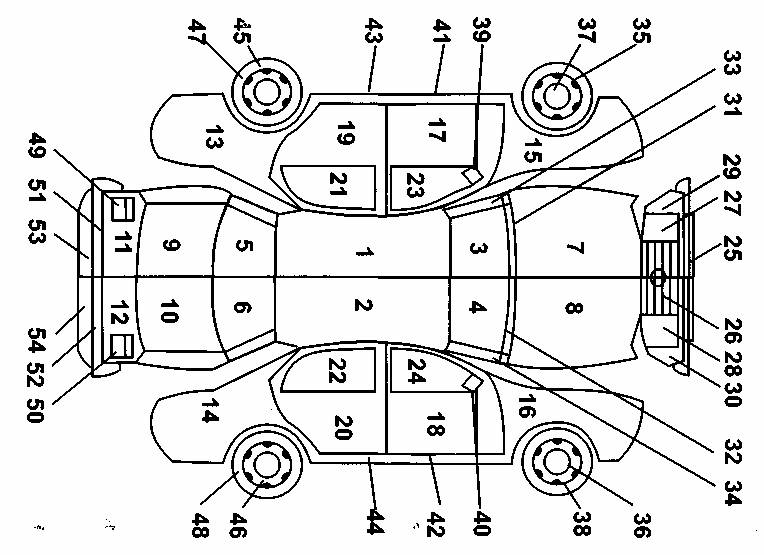 Схема ТЗ Ковпак колеса 55 56 57 58 Запасне колесо 59 Запасний інструмент 60Магнітола/радіоприймач 61 Акумулятор 62Ключ запалення 63Салон 64Підвіска 65Схема ТЗ Ковпак колеса 55 56 57 58 Запасне колесо 59 Запасний інструмент 60Магнітола/радіоприймач 61 Акумулятор 62Ключ запалення 63Салон 64Підвіска 65Схема ТЗ Ковпак колеса 55 56 57 58 Запасне колесо 59 Запасний інструмент 60Магнітола/радіоприймач 61 Акумулятор 62Ключ запалення 63Салон 64Підвіска 65При проведенні огляду були зроблені фотоматеріали ТЗПри проведенні огляду були зроблені фотоматеріали ТЗПри проведенні огляду були зроблені фотоматеріали ТЗПри проведенні огляду були зроблені фотоматеріали ТЗПри проведенні огляду були зроблені фотоматеріали ТЗПри проведенні огляду були зроблені фотоматеріали ТЗзазначається  марка, модель і державний номер ТЗзазначається  марка, модель і державний номер ТЗзазначається  марка, модель і державний номер ТЗзазначається  марка, модель і державний номер ТЗзазначається  марка, модель і державний номер ТЗзазначається  марка, модель і державний номер ТЗзазначається  марка, модель і державний номер ТЗякі зберігаються в електронному вигляді за адресою:які зберігаються в електронному вигляді за адресою:які зберігаються в електронному вигляді за адресою:які зберігаються в електронному вигляді за адресою:які зберігаються в електронному вигляді за адресою:які зберігаються в електронному вигляді за адресою:зазначається  адреса, де зберігаються фотоматеріализазначається  адреса, де зберігаються фотоматеріализазначається  адреса, де зберігаються фотоматеріализазначається  адреса, де зберігаються фотоматеріализазначається  адреса, де зберігаються фотоматеріализазначається  адреса, де зберігаються фотоматеріализазначається  адреса, де зберігаються фотоматеріалиПредставники Страховика:Представники Страховика:1) 1) 1) 1) 1) 1) 2)2)2)2)2)ПІБ                                                                                    підписПІБ                                                                                    підписПІБ                                                                                    підписПІБ                                                                                    підписПІБ                                                                                    підписПІБ                                                                                    підписПІБ                                                                                    підписПІБ                                                                                    підписПІБ                                                                                    підписПІБ                                                                                    підписПІБ                                                                                    підписСтрахувальник:Страхувальник:посада, прізвище, ім’я, по батькові Страхувальника/уповноваженої особи прописом                                                  М.П. підписпосада, прізвище, ім’я, по батькові Страхувальника/уповноваженої особи прописом                                                  М.П. підписпосада, прізвище, ім’я, по батькові Страхувальника/уповноваженої особи прописом                                                  М.П. підписпосада, прізвище, ім’я, по батькові Страхувальника/уповноваженої особи прописом                                                  М.П. підписпосада, прізвище, ім’я, по батькові Страхувальника/уповноваженої особи прописом                                                  М.П. підписпосада, прізвище, ім’я, по батькові Страхувальника/уповноваженої особи прописом                                                  М.П. підписпосада, прізвище, ім’я, по батькові Страхувальника/уповноваженої особи прописом                                                  М.П. підписпосада, прізвище, ім’я, по батькові Страхувальника/уповноваженої особи прописом                                                  М.П. підписпосада, прізвище, ім’я, по батькові Страхувальника/уповноваженої особи прописом                                                  М.П. підписпосада, прізвище, ім’я, по батькові Страхувальника/уповноваженої особи прописом                                                  М.П. підписпосада, прізвище, ім’я, по батькові Страхувальника/уповноваженої особи прописом                                                  М.П. підписСТРАХОВИК:                    ________________ ___________                                              М.П.                        СТРАХУВАЛЬНИК:Національна комісія, що здійснює державне регулювання у сферах енергетики та комунальних послуг03057, м. Київ, вул. Сім’ї Бродських, 19п/р № UA 378201720343141001100089160 у ДКСУм. Київкод банку 820172, код ЄДРПОУ 39369133Керівник апарату ___________________ О.В. Кострикін                                                                   М.П.№з/пТип ТЗМарка та модельТЗДержавнийномернийзнак ТЗНомер шасі (кузова)Рік випускуПідлягає ОТКПідлягає ОТКПідлягає ОТКНомер договору КАСКОДата початку дії договоруСтрокстрахування(кількістьмісяців)Бонус-малусБонус-малусСтраховий платіж, грн.№з/пТип ТЗМарка та модельТЗДержавнийномернийзнак ТЗНомер шасі (кузова)Рік випускуТак/НіПеріо-дичністьЗакінчення чергового ОТКНомер договору КАСКОДата початку дії договоруСтрокстрахування(кількістьмісяців)КласКоефіцієнтСтраховий платіж, грн.1B5Hyundai KONAKA6910AEKMHK281GFKU0543132019Ні--.12 міс.Всього:Всього:СТРАХОВИК: _______________________                                           М.П.СТРАХУВАЛЬНИК:Національна комісія, що здійснює державнерегулювання у сферах енергетикита комунальних послугЄДРПОУ 39369133Керівник апарату_______________________  О.В. Кострикін                     М.П.